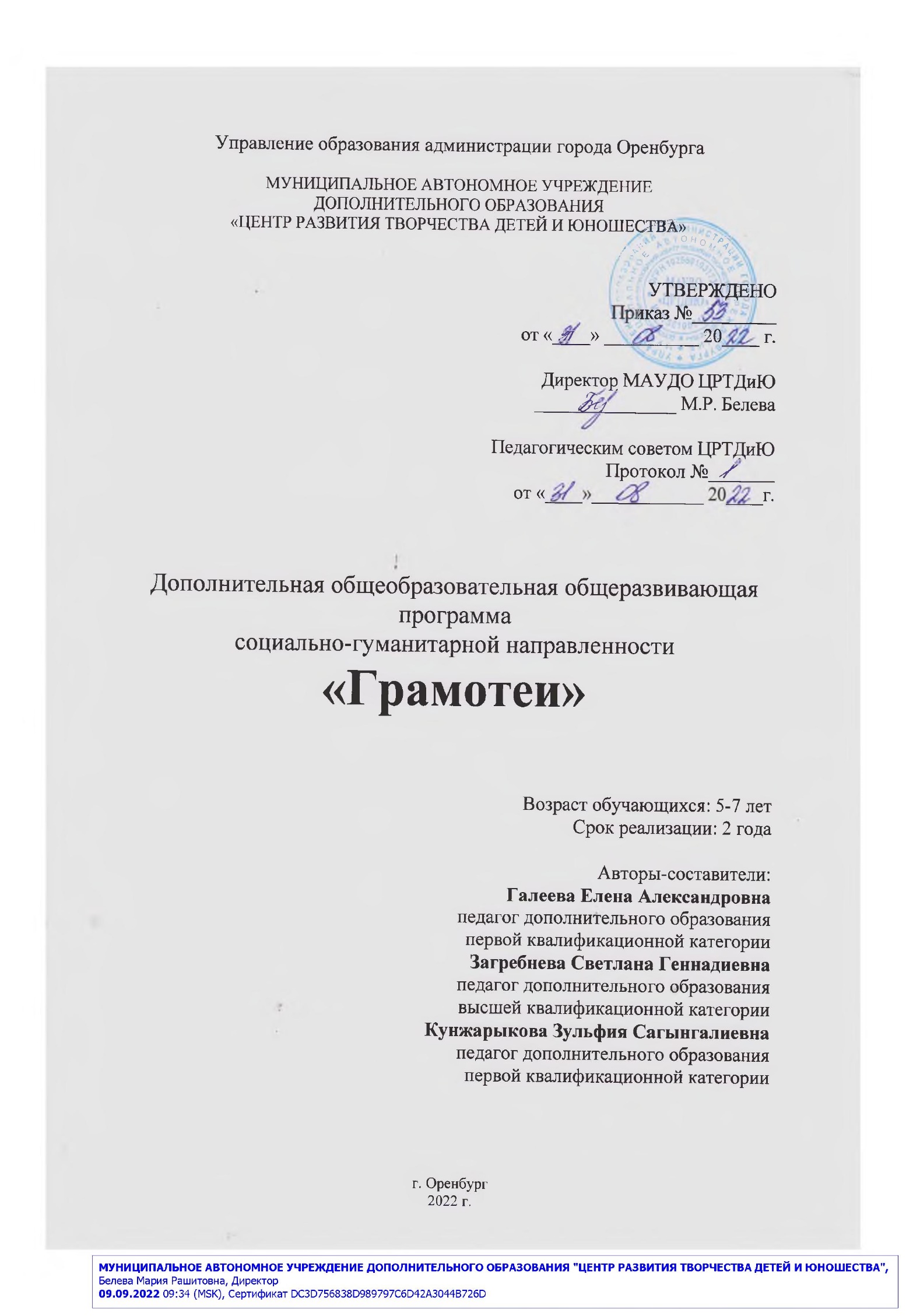 СОДЕРЖАНИЕКОМПЛЕКС ОСНОВНЫХ ХАРАКТЕРИСТИК ДОПОЛНИТЕЛЬНОЙ ОБЩЕОБРАЗОВАТЕЛЬНОЙ ОБЩЕРАЗВИВАЮЩЕЙ ПРОГРАММЫПОЯСНИТЕЛЬНАЯ ЗАПИСКАДополнительная общеобразовательная общеразвивающая программа «Грамотеи» реализуется в группах развития «Солнышко» МАУДО «Центр развития творчества детей и юношества», и создана на основе социального заказа родителей детей 5-7 лет.В рамках перехода всей системы образования на новые стандарты необходимо обеспечить каждому ребенку равные стартовые возможности для успешного дальнейшего развития и обучения, формирования умения учиться, добывать и анализировать знания самому. Направленность программыПрограмма «Грамотеи» имеет социально-гуманитарную направленность и предполагает социальную адаптацию детей 5-7 лет, развитие их способности к взаимодействию с различными социальными институтами и реализацию познавательного, речевого и коммуникативного развития ребенка.Содержательная основа программы ориентирована на формирование знаний об основных сферах социальной жизни; знакомит с родным языком и развивает речь, память, внимание, готовит дошкольника к будущему освоению родного языка и его грамматики; обеспечивает культурное общение ребенка со сверстниками и людьми старшего возраста. Актуальность программыАктуальность программы связана с обозначившимися направлениями дополнительного образования: «мотивация подрастающего поколения к познанию, творчеству, труду…», «приобретение опыта социального взаимодействия и продуктивной деятельности» («Концепция дополнительного образования детей до 2030 года»). Образование – важнейший институт гражданского общества и российского государства, максимально охватывающий интересы, потребности и права детей, родителей и законных представителей, педагогов и руководителей – участников образовательных отношений.При этом многогранно вовлечены в процессы также и участники отношений в сфере образования - федеральные государственные органы, органы государственной власти субъектов Российской Федерации, органы местного самоуправления, работодатели и их объединения. Система образования выступает основой обеспечения гражданского единства и патриотического воспитания подрастающего поколения, консолидации педагогического, родительского, профессионального и научного сообществ, всех уровней государственной власти. Приоритеты государственной образовательной политики направлены на развитие системы образования, обучения и воспитания как основы формирования развитой и социально ответственной личности, стремящейся к духовному, нравственному, интеллектуальному и физическому совершенству. В этой связи возникает потребность научиться выражать свое отношение к окружающему миру и демонстрировать чувство гордости за свою страну через популяризацию государственной символики, формирование уважения и любви к символам Отечества, знание истории Флага, Герба и гимна, правила их использования.Отличительные особенности программыИзменяется способ организации детских видов деятельности: не руководство взрослого, а совместная (партнерская) деятельность взрослого и ребенка – это наиболее естественный и эффективный контекст развития в дошкольном детстве.В период разработки данной программы были изучены программы: «Ступеньки к школе», «Ступеньки детства», «Радуга», «Колокольчик».Отличие программы «Грамотеи» от других программ состоит в следующем:по цели: программа направлена на развитие социально-активной и творческой личности; программа «Ступеньки детства» (авторы: Конышева Н.М., Бадулина О.И., Зверева М.В) ориентирована на укрепление психофизиологического здоровья детей, на создание предпосылок к духовно-нравственному саморазвитию личности; программа «Я — человек» (Автор С. А. Козлова) направлена на формирование у ребёнка мировоззрения – своего видения мира, своей «картины мира», созвучной возможному уровню развития его чувств;по содержанию: программа «Грамотеи» предусматривает изучение предметных областей: «В мире звуков и букв», «Грамотейка». Основной акцент деятельности в программе «Ступеньки детства» сосредоточен на различных видах деятельности обучающихся: художественно-эстетической, игровой, познавательной и свободной деятельности по интересам, творческий досуг. по планируемым результатам: освоение программы «Грамотеи» предполагает повышение уровня общей осведомленности и познавательной активности, самооценки и межличностных отношений, интеллектуального развития ребенка. Во всех остальных программах планируемый результат отсрочен во времени. А также специфической особенностью программы «Грамотеи» является выделение акцента в содержании образования, который связан с психологическими особенностями ребенка. Дополнительный компонент обучения в содержании программы представлен занятиями развивающего обучения (развивающие игры), которые ориентированы не только на активизацию интеллектуального потенциала и эмоциональной сферы, а также направлены на глубокое развитие у ребенка таких значимых качеств, как мышление, память, внимание. Большое внимание в программе уделяется сенсорному развитию, формированию произвольности, что обеспечивает психологическую готовность ребенка к школе. Программа предполагает занятия по ознакомлению с государственными символами Российской Федерации.Адресат программыПрограмма ориентирована на обучающихся 5-7 лет.Формы и методы организации деятельности обучающихся ориентированы на их индивидуальные и возрастные особенности. Ведущей деятельностью возраста 5-7 лет является игра. Группы комплектуются по возрасту: I - возрастная группа – от 5 до 6 лет;II – от 6 до 7 лет.В организации занятий с детьми необходимо учитывать и особенности внимания. У 6-леток непроизвольное внимание становится не только более устойчивым, шире по объему, но и более эффективным. Создание интересных, привлекательных ситуаций на занятиях поможет справиться с трудностью концентрации внимания. Длительно сохранять и удерживать внимание к деятельности, лишенной непосредственного интереса, дети этого возраста не могут.К 6 годам формируется не только механическая (способность к запоминанию по ассоциации), но и словесно-логическая, наглядно-образная и эмоциональная память. Произвольное запоминание приближается к непроизвольному. Мышление ребенка вступает в новую фазу развития: происходит не только увеличение круга представлений и расширение умственного кругозора, но и перестройка самой умственной деятельности. Наглядно-образное мышление переходит к наглядно-схематическому мышлению, когда ребенок способен сам нарисовать простую схему, может использовать ее при работе с конструктором. Словесно-логическое мышление находится пока в начале его формирования.К шести годам создаются благоприятные условия для развития рефлексии – способности осознавать и отдавать себе отчет в своих целях, полученных результатах, способах их достижения, переживаниях, чувствах и побуждениях: для морального развития. Этот период во многом предопределяет будущий моральный облик человека и, в тоже время, исключительно благоприятен для педагогических воздействий.На седьмом году продолжается становление новых психических образований, появившихся в пять лет. Вместе с тем дальнейшее развертывание этих образований создает психологические условия для появления способности оперировать в уме, а не только в наглядном плане.Объем программы и срок освоения программыДополнительная образовательная программа «Грамотеи» рассчитана на два года обучения - 144 учебных часа.1.1.6. Формы обучения и виды занятий по программеОбразовательная деятельность данной программы осуществляется на государственном языке Российской Федерации (п.2, ст.14, 273-ФЗ от 29.12.2012).Основной формой организации образовательного процесса является групповое занятие. Форма обучения – очная, с использованием дистанционных технологий и электронного обучения.Основной формой очного обучения считаются аудиторные занятия, с помощью которых, по определению А.П. Усовой, детей удаётся вооружить достаточно обобщёнными знаниями повышенной трудности, «лежащими в зоне ближайшего развития».Решению каждой программной задачи посвящается несколько занятий, а затем, в целях закрепления, к ней неоднократно возвращаются в течение года на новом материале.Длительность изучения каждой темы зависит от степени её сложности и успешности освоения.Программное содержание определяет структуру (чередование различных видов деятельности, смену методических приёмов и дидактических средств). Причём все части занятия достаточно самостоятельны и вместе с тем связаны друг с другом.Структура обеспечивает сочетание и успешную реализацию задач из разных разделов программы, активность, как отдельных детей, так и всей группы в целом, использование разнообразных методических приёмов и дидактических средств, усвоение и закрепление нового материала, повторение пройденного.В процессе занятия проводятся физкультминутки (желательно, связанные с темой).В практике используются следующие типы заданий:дидактические игры;дидактические упражнения;упражнения и игры.Однако следует подчеркнуть, что игровая форма не должна заслонять познавательного содержания.При проведении занятий необходимо следовать педагогическим заповедям:поощрять все усилия ребёнка и само его стремление узнать новое;избегать отрицательных оценок результатов деятельности;сравнивать результаты работы ребёнка только с его же собственными достижениями.Режим занятийПрограмма «Грамотеи» рассчитана на 2 года обучения. Занятия по данной программе проводятся 2 раза в неделю по 1 часу (1 академический час -30 мин) в каждый учебный год.ЦЕЛЬ И ЗАДАЧИ ПРОГРАММЫЦель программы - развитие познавательного интереса обучающихся к родному языку.В соответствии с обозначенной целью решаются следующие задачи:Воспитательные: воспитывать доброжелательные отношения друг к другу в совместной деятельности со взрослыми и сверстниками;  воспитывать целеустремленность и настойчивость в достижении цели; воспитывать трудолюбие, уважение к своему труду и труду других людей; воспитывать прилежание, ответственное отношение к образовательной деятельности, умение организовать рабочее место;воспитывать бережное отношение и уважение к символам государства (к культурному наследию и национальным традициям. Развивающие:развивать память, внимание, мышление, воображение, восприятие; развивать познавательный интерес и любознательность; развивать умение анализировать, сравнивать, классифицировать, сопоставлять, обобщать, делать выводы, устанавливать причинно-следственные связи; развивать речь, умение аргументировать свои высказывания, строить простейшие умозаключения; формировать умение планировать свои действия, осуществлять решение в соответствии с заданными правилами и алгоритмами и проверять результат своих действий; развивать общую и мелкую моторику руки, графические навыки;прививать элементарные гигиенические правила письма.Обучающие:формировать знания о грамматическом строе речи;формировать знания о «звуке», «слоге», «слове», «предложении»; о последовательности слова в предложении, о звуках и слогах в словах;формировать умения пересказывать небольшие литературные произведения, составлять по плану и образцу;формировать первоначальные знания об истории создания государственных символов.1.3. СОДЕРЖАНИЕ ПРОГРАММЫ1.3.1. Учебно-тематический планПервый год обучения(5-6 лет)Учебно-тематический планВторой год обучения(6-7 лет)1.3.2 Содержание учебного планаПервый год обучения (5-6 лет)ТЕМА 1. Вводное занятие.Введение в программу. (0,5 часа теории, 0,5часа практики)ТЕОРИЯ: Разговор о важном. Государственная символика РФ: гимн, флаг, герб. Презентация предмета. Алфавит, загадки, стихи.ПРАКТИКА: Беседа по технике безопасности. Правила поведения на занятиях. Беседа, игра «Живой конструктор», загадки, чтение текста, анализ. РАЗДЕЛ 1.Путешествие на улицу гласных. ТЕМА 2. А – начало алфавита, тем она и знаменита(0,5 часа теории, 0,5часа практики)ТЕОРИЯ: Звук и буква А. Написание буквы А. Штриховка, загадки. ПРАКТИКА: Знакомство со звуком и буквой А, сказка «Почему А первая?». Беседа, вопросы, игра «Волшебная буква», показ, заучивание стихотворения.ТЕМА 3 . Мой любимый город -  Оренбург. Знакомство с буквой О.(0,5 часа теории, 0,5часа практики)ТЕОРИЯ: Звук и буква О. Штриховка. Написание буквы О. ПРАКТИКА: Знакомство со звуком и буквой О. Сказка «На что похожа буква О?» Повторение, вопросы, игра «Помоги животным», показ, предметные картинки. Изображение О в разных шрифтах. Оренбург. Беседа про малую родину.ТЕМА 4.  Путешествие в Звукоград на улицу гласных в дом У(0,5 часа теории, 0,5часа практики)ТЕОРИЯ: Звук и буква У, конструирование. Написание буквы У.ПРАКТИКА: Повторение изученного материала. Сказка «Про маленького паучка» Беседа, вопросы, игра «Разноцветные грузовики», загадки, показ, заучивание стихотворения.РАЗДЕЛ 2. Путешествие на улицу согласныхТЕМА 5. Путешествие в город Звукоград на улицу согласных звуков в дом М   (1 час теории, 1 час практики)ТЕОРИЯ: Звук и буква М, штриховка. Написание буквы М.ПРАКТИКА: Знакомство со звук и буквой М. Сказка «Про мышонка Мыш». Игровая ситуация, чистоговорки, обведение трафаретов, объяснение, игра «Поймай звук», анализ начертания буквы, анализ, беседа, театрализация.ТЕМА 6. Путешествие в Звукоград на улицу согласных в дом С(1 час теории, 1 час практики)ТЕОРИЯ: Звук и буква С. штриховка. Написание буквы С.ПРАКТИКА: Знакомство со звуком и буквой С. Сказка «Свинья в гостях». В гости к старичку «Лесовичку». Игры: «Подними семафор», «Съедобное несъедобное», повторение, обведение трафаретов, анализ.ТЕМА 7.  Путешествие в Звукоград на улицу согласных в дом Х(1 час теории, 1 час практики)ТЕОРИЯ: Звук и буква Х. Характеристика звука.  Место звука в слове. Выделение звука в словах. Штриховка, обведение трафаретов. Написание буквы Х.ПРАКТИКА: Знакомство со звуком и буквой Х. Игровая ситуация. Игра «Найди букву», игра «Подними флажок», игра «Определи место звука в слове». Сказка «Хомяк – хвастун», анализ начертания буквы, работа в тетради.ТЕМА 8.  Родина моя. Знакомство с буквой Р.(1 час теории, 1 час практики)ТЕОРИЯ: Звук и буква Р.  Написание буквы Р. Штриховка, обведение трафаретов.ПРАКТИКА: Знакомство со звуком и буквой Р. Объяснение, показ, повторение, работа в тетради. Сказка «Рыжий город». Игра «Найди букву в слове», игра «Хорошо- плохо», доскажи словечко.  Россия. Родина. Беседа про Россию. РАЗДЕЛ 3. Предметы, звуки,слова вокруг насТЕМА 9.  Путешествие к деду Буквоеду на улицу звуков(0,5 час теории, 0,5 час практики)ТЕОРИЯ: Чтение слогов, выкладывание слогов из букв, обведение трафаретов и штриховка.ПРАКТИКА: Игры Деда Буквоеда. Повторение и обобщение изученного материала, чистоговорки, закрепление знания пройденных букв, совершенствование умения находить их среди других букв алфавита, читать и составлять слоги, игра «Живые звуки».ТЕМА 10. Мы знаем звуки(0,5 час теории, 0,5 час практики)ТЕОРИЯ: Чтение слогов, выкладывание слогов из букв, обведение трафаретов и штриховка. ПРАКТИКА: Повторение и обобщение изученного материала, обведение трафаретов и штриховка, выкладывание слогов из букв, игра «Разноцветные корзинки».ТЕМА 11.  Путешествие в Звукоград на улицу согласных в дом Ш(1 час теории, 1 час практики)ТЕОРИЯ: Звук и буква Ш, сказка «Воздушные шары», конструирование, штриховка.  Написание буквы Ш.ПРАКТИКА: Знакомство со звуком и буквой Ш, объяснение нового материала, характеристика звука, анализ начертания буквы, обведение трафаретов и штриховка, выкладывание букв из палочек, чтение слоговой таблицы, словесная игра «Где звук», сказка «Воздушные шары».ТЕМА 12.  Путешествие к деду Буквоеду на улицу звуков(0,5 час теории, 0,5 час практики)ТЕОРИЯ: Чтение слоговой таблицы.ПРАКТИКА: Разгадывание ребусов, обведение трафаретов, словесная игра «Где звук», чистоговорки, повторение изученного материала, работа в тетради, выкладывание букв из палочек, игра «Живые буквы», игра «Угадай букву».ТЕМА 13.  Путешествие в Звукоград на улицу гласных в дом Ы(0,5 час теории, 0,5 час практики)ТЕОРИЯ: Звук и буква Ы, конструирование, обведение трафаретов, штриховка.  Написание буквы Ы.ПРАКТИКА: Закрепление знания пройденных букв, особенности буквы Ы, место звука в слове, рисование на доске, игра «Найди букву в слове», игра «Узнай букву», совершенствование умения находить их среди других букв алфавита, читать и составлять слоги. Сказка «Крыса Дылда и Пых-Пых».ТЕМА 14.  Путешествие в Звукоград на улицу согласных в дом Л(1 час теории, 1 час практики)ТЕОРИЯ: Звук и буква Л. Конструирование, место звука в слове, тексте, штриховка. Написание буквы Л.ПРАКТИКА: знакомство со звуком и буквой Л. Объяснение нового материала, чтение, сказка «Лисенок и лягушонок», игра «Найди звук», игра «Мешочек - коробочка», театрализация, характеристика звука, анализ начертания.ТЕМА 15.  Игры деда Буквоеда.(0,5 час теории, 0,5 час практики)ТЕОРИЯ: читать и составлять слоги.ПРАКТИКА: Игры Деда Буквоеда, игра «Назови картинку», игра «В овощном магазине», чистоговорки, закрепление знания пройденных букв, совершенствование умения находить их среди других букв алфавита, чтение открытых слогов, выкладывание буквы из палочек. Контрольное списывание.ТЕМА 16.  Путешествие в Звукоград на улицу согласных в дом Н(1 час теории, 1 час практики)ТЕОРИЯ: Звук и буква Н. Чтение слоговой таблицы, штриховка. Написание буквы Н. ПРАКТИКА: Знакомство со звуком и буквой Н, изученного материала, работа в тетради. Сказка «Нос Буратино». Игра «Составь и прочитай», организационный момент, объяснение, театрализация, беседа, показ.ТЕМА 17.  Путешествие в Звукоград на улицу согласных в дом К(1 час теории, 1 час практики)ТЕОРИЯ: Звук и буква К, конструирование, штриховка. Написание буквы К.ПРАКТИКА: Закрепление знания пройденных букв, совершенствование умения находить их среди других букв алфавита, читать и составлять слоги, работа в тетради, анализ. Сказка «Как варить компот». Игра «Поможем куклам», игра «Составь и прочитай». Беседа.ТЕМА 18. Путешествие в Звукоград на улицу согласных в дом Т(1 час теории, 1 час практики)ТЕОРИЯ: Звуком и буквой Т. ПРАКТИКА: Знакомство со звуком и буквой Т, объяснение нового материала. Чтение слоговой таблицы, работа в тетради. Написание буквы Т, штриховка. Сказка «Телезритель Тимка». Игра «Куда едут машинки», «Разноцветные фишки», закрепление, обобщение материала, чтение слогов, работа в тетради, выкладывание букв из палочек, чтение слоговой таблицы.ТЕМА 19.  Путешествие в Звукоград на улицу гласных в дом И(1 час теории, 1 час практики)ТЕОРИЯ: Звук и буква И, конструирование, штриховка. Написание буквы И.ПРАКТИКА: Знакомство со звуком и буквой И. Объяснение нового материала. Сказка «Индеец Изумрудный Глаз». Игра «Живой конструктор», игра «Выбери картинки, повторение, чтение, составление слогов из букв.ТЕМА 20.  «Прогулка» по улицам города Буквограда(0,5 час теории, 0,5 час практики)ТЕОРИЯ: Игра «Волшебные цветочки», игра «Найди свою букву», игра «Будь внимательным», чтение, работа в тетради.ПРАКТИКА: Игры Деда Буквоеда, игра «Громко хлопай», повторение изученного материала, обобщение, чтение слоговой таблицы, театрализация, заучивание стихотворения.ТЕМА 21.  Путешествие в Звукоград на улицу согласных в дом П(1 час теории, 1 час практики)ТЕОРИЯ: Звук и буква П, конструирование, штриховка, обведение трафаретов. Написание буквы П. Чистоговорки, закрепление знания пройденных букв, совершенствование умения находить их среди других букв алфавита, читать и составлять слоги.ПРАКТИКА: Знакомство со звуком и буквой  П, объяснение нового материала, игра "Теремок", чистоговорки, закрепление знания пройденных букв, совершенствование умения находить их среди других букв алфавита, читать и составлять слоги, повторение и обобщение изученного материала, чтение слогов, выкладывание слогов из букв.ТЕМА 22.  Путешествие в Звукоград на улицу согласных в дом З(1 час теории, 1 час практики)ТЕОРИЯ: Звук и буква З, конструирование, штриховка, обведение трафаретов. Написание буквы З.ПРАКТИКА: Знакомство со звуком и буквой  З, объяснение нового материала, закрепление знания пройденных букв, совершенствование умения находить их среди других букв алфавита, читать и составлять слоги, чистоговорки, игра «Громко хлопай», упражнение «Собери буквы – составь слова», повторение и обобщение изученного материала, чтение слогов, выкладывание слогов из букв, обведение трафаретов и штриховка.  ТЕМА 23.  Путешествие в Звукоград на улицу согласных в дом З и С(0,5 час теории, 0,5 час практики)ТЕОРИЯ: Звукобуквенный анализ слов «Зима», «Зонт».ПРАКТИКА: Повторение, артикуляционная гимнастика, вопросы, беседа, игра «Лесной карнавал», игра «Доскажи словечко», работа по карточкам, анализ.ТЕМА 24.  Путешествие в Звукоград на улицу согласных в дом Й(1 час теории, 1 час практики)ТЕОРИЯ: Звук и буква Й, конструирование, штриховка, обведение трафаретов. Написание буквы Й. ПРАКТИКА: Знакомство со звуком и буквой Й, объяснение нового материала. Сказка «Что вы знаете о йогах», игра с мячом «Кто в зоопарке живет», игра «Листопад», игра «Два и три», закрепление понятия «слог», деление слов на слоги. Повторение, вопросы, беседа, анализ, чтение.ТЕМА 25.  Герб и гимн России. Знакомство с буквой Г. (0.5 часа теории, 0.5 часа практики)ТЕОРИЯ: Звук и буква Г, конструирование, штриховка, обведение трафаретов. Написание буквы Г.ПРАКТИКА: Знакомство со звуком и буквой Г, объяснение нового материала. Игра с мячом «Цепочка», игра «Какие буквы тут написаны», повторение изученного материала, вопросы, выкладывание слов из букв разрезной азбуки, чтение, работа со схемами, анализ.Герб. Гимн. Беседа про гимн и герб РФ.ТЕМА 26.  Путешествие в Звукоград на улицу согласных в дом Г и К(0.5 часа теории, 0.5 часа практики)ТЕОРИЯ: Звуко - буквенный анализ слов «Гуси», «Нога».ПРАКТИКА: Игра «Подними шарик», игра «Жили у бабуси», упражнение «Назови буквы», вопросы, работа по карточкам, чтение, штриховка. Контрольное списывание.ТЕМА 27.  Путешествие в Звукоград на улицу согласных в дом В(1 час теории, 1 час практики)ТЕОРИЯ: Звук и буква В, конструирование, штриховка, обведение трафаретов. Написание буквы В.ПРАКТИКА: Знакомство со звуком и буквой В, объяснение нового материала.  Игра с мячом «Подбери слово», игра «Волшебный цветок», игра «Веселый поезд», звукобуквенный анализ слов «Ива», «Волк», повторение изученного материала, вопросы, артикуляционная гимнастика, работа по карточкам, анализ.ТЕМА 28.  Путешествие в Звукоград на улицу согласных в дом Д(0.5 часа теории, 0.5 часа практики)ТЕОРИЯ: Звук и буква Д, конструирование, штриховка, обведение трафаретов. Написание буквы Д. ПРАКТИКА: Знакомство со звуком и буквой Д, объяснение нового материала, выкладывание букв из палочек, чтение слоговой таблицы. Сказка «Доброе дело».ТЕМА 29.  Путешествие в Звукоград на улицу согласных в дом Д и Т(0.5 часа теории, 0.5 часа практики)ТЕОРИЯ: Звукобуквенный анализ слов «Дом», «Дымок».ПРАКТИКА: Игра «Котенок гуляет», игра «Подними флажок», вопросы, работа по карточкам, чтение, штриховка, повторение и обобщение изученного материала, чтение слогов.ТЕМА 30.  Путешествие в Звукоград на улицу согласных в дом Б(0.5 часа теории, 0.5 часа практики)ТЕОРИЯ: Звук и буква Б, конструирование, штриховка, обведение трафаретов. Написание буквы Б. ПРАКТИКА: Знакомство со звуком и буквой Б, объяснение нового материала. Сказка «Лесные Музыканты».ТЕМА 31.  Путешествие в Звукоград на улицу согласных в дом Б и П(0.5 часа теории, 0.5 часа практики)ТЕОРИЯ: Звукобуквенный анализ слов «Батон», «Дуб».ПРАКТИКА: Игра «Помоги Боре», упражнение «Читай и различай», «Соедини буквы с картинками», артикуляционная гимнастика, работа по карточкам, анализ.ТЕМА 32.  Путешествие в Звукоград на улицу согласных в дом Ж(0.5 часа теории, 0.5 часа практики)ТЕОРИЯ: Звук и буква Ж, конструирование, штриховка, обведение трафаретов. Написание буквы Ж. ПРАКТИКА: Знакомство со звуком и буквой Ж, объяснение нового материала. Сказка «Жадная жаба»ТЕМА 33.  Путешествие в Звукоград на улицу согласных в дом Ж и З(0.5 часа теории, 0.5 часа практики)ТЕОРИЯ: Звукобуквенный анализ слов «Кожа», «Коза».ПРАКТИКА: Игра «Шифровки», «У кого больше камушек», словесные игры, вопросы, работа по карточкам, анализ.ТЕМА 34.  Путешествие в Звукоград на улицу согласных в дом Ж и Ш(0.5 часа теории, 0.5 часа практики)ТЕОРИЯ: Звукобуквенный анализ слов «Лужа», «Жара».ПРАКТИКА: Игра «Поможем Жени и Шуре», «Составь слово», упражнение с мячом «Подбери пару», артикуляционная гимнастика, вопросы, работа по карточкам, анализ.ТЕМА 35.  Путешествие в Звукоград на улицу гласных в дом Е(1 час теории, 1 час практики)ТЕОРИЯ: Звук и буква Е, конструирование, штриховка, обведение трафаретов. Написание буквы Е. Звукобуквенный анализ слова «Сено». ПРАКТИКА: Знакомство со звуком и буквой Е, объяснение нового материала. Сказка «Егор и сыновья», выкладывание букв из палочек, чтение слоговой таблицы, чтение, игра «Два и три», упражнение «Прочитай пары слов», «Прочитай слово».ТЕМА 36.  Путешествие в Звукоград в дом Ь(1 час теории, 1 час практики)ТЕОРИЯ: Звук и буква Ь, конструирование, штриховка, обведение трафаретов. Написание буквы Ь. Звукобуквенный анализ слов «Гусь», «Линь». ПРАКТИКА: Знакомство со звуком и буквой Ь, объяснение нового материала. Сказка «Про мягкий знак», сказка «Отец и Мать», сказка «Просьба Мягкого знака», упражнение «Волшебники», «Буква потерялась», «Кто скорее», звуковой диктант, работа по образцам.ТЕМА 37.  Путешествие в Звукоград на улицу гласных в дом Я(1 час теории, 1 час практики)ТЕОРИЯ: Звук и буква Я, конструирование, штриховка, обведение трафаретов. Написание буквы Я. Звукобуквенный анализ слова «Мясо». ПРАКТИКА: Знакомство со звуком и буквой Я, объяснение нового материала. Сказка «Яшка бяка», чтение, упражнение «Дубочек», «Кто скорее», «Веселые картинки».ТЕМА 38.  Путешествие в Звукоград на улицу гласных в дом Ю(1 час теории, 1 час практики)ТЕОРИЯ: Звук и буква Ю, конструирование, штриховка, обведение трафаретов. Написание буквы Ю. Звукобуквенный анализ слов «Люк», «Люба». ПРАКТИКА: Знакомство со звуком и буквой Ю, объяснение нового материала. Сказка «Верблюжонок Бюль-Бюль», чтение, упражнение «Составь и прочитай», «Закончу букву», артикуляционная гимнастика, работа по карточкам, анализ.ТЕМА 39.  Путешествие в Звукоград на улицу гласных в дом Ё(1 час теории, 1 час практики)ТЕОРИЯ: Звук и буква Ё, конструирование, штриховка, обведение трафаретов. Написание буквы Ё. Звукобуквенный анализ слов «Сёма», «Тёма». ПРАКТИКА: Знакомство со звуком и буквой Ё, объяснение нового материала. Сказка «Ёжик и Ёршик», чтение, упражнение «Составь и прочитай», рассказ по серии картинок «Ёжик», работа по карточкам, анализ.ТЕМА 40.  Путешествие в Звукоград на улицу согласных в дом Ч(0,5 часа теории, 0,5 часа практики)ТЕОРИЯ: Звук и буква Ч, конструирование, штриховка, обведение трафаретов. Написание буквы Ч.  ПРАКТИКА: Знакомство со звуком и буквой Ч, объяснение нового материала. Сказка «Кто живет в часах».Контрольное списывание.ТЕМА 41.  Путешествие в Звукоград на улицу согласных в дом Ч- С-Ш(0.5 часа теории, 0.5 часа практики)ТЕОРИЯ: Звукобуквенный анализ слов «Мяч», «Часы».ПРАКТИКА: Игровые упражнения «Найди место звука», «Светофорчики», «Кто скорее», вопросы, работа по карточкам, артикуляционная гимнастика, анализ.ТЕМА 42.  Путешествие в Звукоград на улицу согласных в дом Ч - ТЬ(0.5 часа теории, 0.5 часа практики)ТЕОРИЯ: Звукобуквенный анализ слов «Сачок»ПРАКТИКА: Игровые упражнения «Составь схему», «Веселый круг», «Кто скорее», вопросы, работа по карточкам, анализ.ТЕМА 43.  Путешествие в Звукоград на улицу гласных в дом Э(1 час теории, 1 час практики)ТЕОРИЯ: Звук и буква Э, конструирование, штриховка, обведение трафаретов. Написание буквы Э. Звукобуквенный анализ слова «Эхо». ПРАКТИКА: Знакомство со звуком и буквой Э, объяснение нового материала. Сказка «Экскаваторщики», чтение, игра «Зажги звезду», «Разноцветные шнурки», артикуляционная гимнастика, работа по карточкам, анализ.ТЕМА 44.  Путешествие в Звукоград на улицу согласных в дом Ц(1 час теории, 1 час практики)ТЕОРИЯ: Звук и буква Ц, конструирование, штриховка, обведение трафаретов. Написание буквы Ц. Звукобуквенный анализ слова «Цапля».ПРАКТИКА: Знакомство со звуком и буквой Ц, объяснение нового материала. Сказка «Цыпленок Цып», игра «Синие флажки», игровые упражнения «Путаница», «Разноцветные линии», работа по карточкам, анализ.ТЕМА 45. Флаг России – триколор (1 час теории, 1 час практики)ТЕОРИЯ: Звук и буква Ф, конструирование, штриховка, обведение трафаретов. Написание буквы Ф. Звукобуквенный анализ слов «Флаг». ПРАКТИКА: Знакомство со звуком и буквой Ф, объяснение нового материала. Сказка «Фокусник Федя», игра с мячом «Подбери слово», «Волшебный цветок», разгадывание кроссворда, работа по карточкам, анализ. Флаг России. Беседа о флаге.ТЕМА 46.  Путешествие в Звукоград на улицу согласных в дом Щ(1 час теории, 1 час практики)ТЕОРИЯ: Звук и буква Щ, конструирование, штриховка, обведение трафаретов. Написание буквы Щ. Звукобуквенный анализ слова «Роща».ПРАКТИКА: Знакомство со звуком и буквой Щ, объяснение нового материала. Сказка «Про шипящие», игровые упражнения «Четвертый лишний», Кто скорее», «Путаница», работа по карточкам, артикуляционная гимнастика, анализ.Раздел 7.Путешествие в дом Ь и ЪТЕМА 47.  Путешествие в Звукоград в дом Ъ(0.5 часа теории, 0.5 часа практики)ТЕОРИЯ: Звук и буква Ъ, конструирование, штриховка, обведение трафаретов. Написание буквы Ъ. Звуко буквенный анализ слова «Съела».ПРАКТИКА: Знакомство со звуком и буквой Ъ, объяснение нового материала. Сказка «Про твердый и мягкий знаки». Контрольное списывание.ТЕМА 48. Итоговое занятие Промежуточная аттестация. Тестирование.Содержание учебного планаВторой год обучения (6-7 лет)ТЕМА 1. Вводное занятие. (0,5 часа теории, 0,5часа практики)ТЕОРИЯ: Разговор о важном. Государственная символика РФ: гимн, флаг, герб. Презентация предмета.ПРАКТИКА: Повторение изученного материала. Беседа по технике безопасности. Правила поведения на занятиях. Словесные игры по теме «Классификация слов». РАЗДЕЛ 1.Звук. Буква. Слог. Слово. Предложение. ТекстТЕМА 2. Понятие «Слога». Чтение слогов с буквами А, О, У(0,5 часа теории, 0,5часа практики)ТЕОРИЯ: Слог. ПРАКТИКА: Закрепление знаний о гласных звуках. Знакомство с понятием «Слог». Артикуляционная гимнастика. Написание гласных букв в воздухе. Деление слов на слоги. Игра «Делим слова на части». Загадки, доскажи словечко, знакомство с понятием «слог», деление слова на слоги. Путешествие по страницам сказок.ТЕМА 3. Такие разные слова(0,5 часа теории, 0,5часа практики)ТЕОРИЯ: Понятие «Слова». ПРАКТИКА:Повторение изученного материала. Чтение односложных слов. Дидактическая игра «Кузовок». ТЕМА 4. Предложение. Графическая схема предложения (0,5 часа теории, 0,5часа практики)ТЕОРИЯ: Текст, предложение.ПРАКТИКА: Знакомство с понятием «Текст», «Предложение». Составление графических схем. Повторение изученного материала. Игра "Выложи схему", "Кто Быстрее?", загадки. Работа в тетради в клетку.Тестирование.ТЕМА 5. Путешествие в город Звукоград на улицу согласных звуков в дом М   (1 час теории, 1 час практики)ТЕОРИЯ: Звук и буква М, штриховка. Написание буквы М.ПРАКТИКА: Знакомство со звук и буквой М. Сказка «Про мышонка Мыш». Игровая ситуация, чистоговорки, обведение трафаретов, объяснение, игра «Поймай звук», анализ начертания буквы, анализ, беседа, театрализация.ТЕМА 6. Путешествие в Звукоград на улицу согласных в дом С(1 час теории, 1 час практики)ТЕОРИЯ: Звук и буква С. штриховка. Написание буквы С.ПРАКТИКА: Знакомство со звуком и буквой С. Сказка «Свинья в гостях». В гости к старичку «Лесовичку». Игры: «Подними семафор», «Съедобное несъедобное», повторение, обведение трафаретов, анализ.ТЕМА 7.  Путешествие в Звукоград на улицу согласных в дом Х(1 час теории, 1 час практики)ТЕОРИЯ: Звук и буква Х. Характеристика звука.  Место звука в слове. Выделение звука в словах. Штриховка, обведение трафаретов. Написание буквы Х.ПРАКТИКА: Знакомство со звуком и буквой Х. Игровая ситуация. Игра «Найди букву», игра «Подними флажок», игра «Определи место звука в слове». Сказка «Хомяк – хвастун», анализ начертания буквы, работа в тетради.РАЗДЕЛ 2. Предметы, звуки, слова вокруг насТЕМА 8.  Родина моя. Буква Р.(1 час теории, 1 час практики)ТЕОРИЯ: Звук и буква Р.  Написание буквы Р. Штриховка, обведение трафаретов.ПРАКТИКА: Знакомство со звуком и буквой Р. Объяснение, показ, повторение, работа в тетради. Сказка «Рыжий город». Игра «Найди букву в слове», игра «Хорошо- плохо», доскажи словечко.  ТЕМА 9.  Путешествие к деду Буквоеду на улицу звуков(0,5 час теории, 0,5 час практики)ТЕОРИЯ: Чтение слогов, выкладывание слогов из букв, обведение трафаретов и штриховка.ПРАКТИКА: Игры Деда Буквоеда. Повторение и обобщение изученного материала, чистоговорки, закрепление знания пройденных букв, совершенствование умения находить их среди других букв алфавита, читать и составлять слоги, игра «Живые звуки».ТЕМА 10. Мы знаем звуки(0,5 час теории, 0,5 час практики)ТЕОРИЯ: Чтение слогов, выкладывание слогов из букв, обведение трафаретов и штриховка. ПРАКТИКА: Повторение и обобщение изученного материала, обведение трафаретов и штриховка, выкладывание слогов из букв, игра «Разноцветные корзинки».Тестирование.ТЕМА 11.  Путешествие в Звукоград на улицу согласных в дом Ш(1 час теории, 1 час практики)ТЕОРИЯ: Звук и буква Ш, сказка «Воздушные шары», конструирование, штриховка.  Написание буквы Ш.ПРАКТИКА: Знакомство со звуком и буквой Ш, объяснение нового материала, характеристика звука, анализ начертания буквы, обведение трафаретов и штриховка, выкладывание букв из палочек, чтение слоговой таблицы, словесная игра «Где звук», сказка «Воздушные шары».ТЕМА 12.  Путешествие к деду Буквоеду на улицу звуков(1 час теории, 1 час практики)ТЕОРИЯ: Чтение слоговой таблицы ПРАКТИКА: Разгадывание ребусов, обведение трафаретов, словесная игра «Где звук», чистоговорки, повторение изученного материала, работа в тетради, выкладывание букв из палочек, игра «Живые буквы», игра «Угадай букву».РАЗДЕЛ 3. Такие разные словаТЕМА 13.  Путешествие в Звукоград на улицу гласных в дом Ы(1 час теории, 1 час практики)ТЕОРИЯ: Звук и буква Ы, конструирование, обведение трафаретов, штриховка.  Написание буквы Ы.ПРАКТИКА: Закрепление знания пройденных букв, особенности буквы Ы, место звука в слове, рисование на доске, игра «Найди букву в слове», игра «Узнай букву», совершенствование умения находить их среди других букв алфавита, читать и составлять слоги. Сказка «Крыса Дылда и Пых-Пых».ТЕМА 14.  Путешествие в Звукоград на улицу согласных в дом Л(1 час теории, 1 час практики)ТЕОРИЯ: Звук и буква Л. Конструирование, место звука в слове, тексте, штриховка. Написание буквы Л.ПРАКТИКА: знакомство со звуком и буквой Л. Объяснение нового материала, чтение, сказка «Лисенок и лягушонок», игра «Найди звук», игра «Мешочек - коробочка», театрализация, характеристика звука, анализ начертания.ТЕМА 15.  Игры деда Буквоеда (0,5 час теории, 0,5 час практики)ТЕОРИЯ: читать и составлять слогиПРАКТИКА: Игры Деда Буквоеда, игра «Назови картинку», игра «В овощном магазине», чистоговорки, закрепление знания пройденных букв, совершенствование умения находить их среди других букв алфавита, чтение открытых слогов, выкладывание буквы из палочек.Контрольное списывание.ТЕМА 16.  Путешествие в Звукоград на улицу согласных в дом Н(1 час теории, 1 час практики)ТЕОРИЯ: Звук и буква Н. Чтение слоговой таблицы, штриховка. Написание буквы Н. ПРАКТИКА: Знакомство со звуком и буквой Н, изученного материала, работа в тетради. Сказка «Нос Буратино». Игра «Составь и прочитай», организационный момент, объяснение, театрализация, беседа, показ.ТЕМА 17.  «Путешествие в Звукоград на улицу согласных в дом К(1 час теории, 1 час практики)ТЕОРИЯ: Звук и буква К, конструирование, штриховка. Написание буквы К.ПРАКТИКА: Закрепление знания пройденных букв, совершенствование умения находить их среди других букв алфавита, читать и составлять слоги, работа в тетради, анализ. Сказка «Как варить компот». Игра «Поможем куклам», игра «Составь и прочитай». БеседаТЕМА 18. Путешествие в Звукоград на улицу согласных в дом Т(1 час теории, 1 час практики)ТЕОРИЯ: Звуком и буквой Т. ПРАКТИКА: Знакомство со звуком и буквой Т, объяснение нового материала. Чтение слоговой таблицы, работа в тетради. Написание буквы Т, штриховка. Сказка «Телезритель Тимка». Игра «Куда едут машинки», «Разноцветные фишки», закрепление, обобщение материала, чтение слогов, работа в тетради, выкладывание букв из палочек, чтение слоговой таблицы.ТЕМА 19.  Путешествие в Звукоград на улицу гласных в дом И(1 час теории, 1 час практики)ТЕОРИЯ: Звук и буква И, конструирование, штриховка. Написание буквы И.ПРАКТИКА: Знакомство со звуком и буквой И. Объяснение нового материала. Сказка «Индеец Изумрудный Глаз». Игра «Живой конструктор», игра «Выбери картинки, повторение, чтение, составление слогов из букв.ТЕМА 20.  «Прогулка» по улицам города Буквограда(1 час теории, 1 час практики)ТЕОРИЯ: Игра «Волшебные цветочки», игра «Найди свою букву», игра «Будь внимательным», чтение, работа в тетради.ПРАКТИКА: Игры Деда Буквоеда, игра «Громко хлопай», повторение изученного материала, обобщение, чтение слоговой таблицы, театрализация, заучивание стихотворения.ТЕМА 21.  Путешествие в Звукоград на улицу согласных в дом П(1 час теории, 1 час практики)ТЕОРИЯ: Звук и буква П, конструирование, штриховка, обведение трафаретов. Написание буквы П. Чистоговорки, закрепление знания пройденных букв, совершенствование умения находить их среди других букв алфавита, читать и составлять слогиПРАКТИКА: Знакомство со звуком и буквой  П, объяснение нового материала, игра "Теремок", чистоговорки, закрепление знания пройденных букв, совершенствование умения находить их среди других букв алфавита, читать и составлять слоги, повторение и обобщение изученного материала, чтение слогов, выкладывание слогов из буквТЕМА 22.  Путешествие в Звукоград на улицу согласных в дом З(0,5 час теории, 0,5 час практики)ТЕОРИЯ: Звук и буква З, конструирование, штриховка, обведение трафаретов. Написание буквы З.ПРАКТИКА: Знакомство со звуком и буквой  З, объяснение нового материала, закрепление знания пройденных букв, совершенствование умения находить их среди других букв алфавита, читать и составлять слоги, чистоговорки, игра «Громко хлопай», упражнение «Собери буквы – составь слова», повторение и обобщение изученного материала, чтение слогов, выкладывание слогов из букв, обведение трафаретов и штриховка.  ТЕМА 23.  Путешествие в Звукоград на улицу согласных в дом З и С(0,5 час теории, 0,5 час практики)ТЕОРИЯ: Звукобуквенный анализ слов «Зима», «Зонт».ПРАКТИКА: Повторение, артикуляционная гимнастика, вопросы, беседа, игра «Лесной карнавал», игра «Доскажи словечко», работа по карточкам, анализ.ТЕМА 24.  Путешествие в Звукоград на улицу согласных в дом Й(1 час теории, 1 час практики)ТЕОРИЯ: Звук и буква Й, конструирование, штриховка, обведение трафаретов. Написание буквы Й. ПРАКТИКА: Знакомство со звуком и буквой Й, объяснение нового материала. Сказка «Что вы знаете о йогах», игра с мячом «Кто в зоопарке живет», игра «Листопад», игра «Два и три», закрепление понятия «слог», деление слов на слоги. Повторение, вопросы, беседа, анализ, чтение.РАЗДЕЛ 4. Читай, смекай, рассказывай!ТЕМА 25.  Гимн и герб России. Буква Г.(0.5 часа теории, 0.5 часа практики)ТЕОРИЯ: Звук и буква Г, конструирование, штриховка, обведение трафаретов. Написание буквы Г.ПРАКТИКА: Знакомство со звуком и буквой Г, объяснение нового материала. Игра с мячом «Цепочка», игра «Какие буквы тут написаны», повторение изученного материала, вопросы, выкладывание слов из букв разрезной азбуки, чтение, работа со схемами, анализТЕМА 26.  Путешествие в Звукоград на улицу согласных в дом Г и К(0.5 часа теории, 0.5 часа практики)ТЕОРИЯ: Звуко - буквенный анализ слов «Гуси», «Нога».ПРАКТИКА: Игра «Подними шарик», игра «Жили у бабуси», упражнение «Назови буквы», вопросы, работа по карточкам, чтение, штриховка ТЕМА 27.  Путешествие в Звукоград на улицу согласных в дом В(1 час теории, 1 час практики)ТЕОРИЯ: Звук и буква В, конструирование, штриховка, обведение трафаретов. Написание буквы В.ПРАКТИКА: Знакомство со звуком и буквой В, объяснение нового материала.  Игра с мячом «Подбери слово», игра «Волшебный цветок», игра «Веселый поезд», звукобуквенный анализ слов «Ива», «Волк», повторение изученного материала, вопросы, артикуляционная гимнастика, работа по карточкам, анализТЕМА 28.  Путешествие в Звукоград на улицу согласных в дом Д(0.5 часа теории, 0.5 часа практики)ТЕОРИЯ: Звук и буква Д, конструирование, штриховка, обведение трафаретов. Написание буквы Д. ПРАКТИКА: Знакомство со звуком и буквой Д, объяснение нового материала, выкладывание букв из палочек, чтение слоговой таблицы. Сказка «Доброе дело».ТЕМА 29.  Путешествие в Звукоград на улицу согласных в дом Д и Т(0.5 часа теории, 0.5 часа практики)ТЕОРИЯ: Звукобуквенный анализ слов «Дом», «Дымок».ПРАКТИКА: Игра «Котенок гуляет», игра «Подними флажок», вопросы, работа по карточкам, чтение, штриховка, повторение и обобщение изученного материала, чтение слоговТЕМА 30.  Путешествие в Звукоград на улицу согласных в дом Б(0.5 часа теории, 0.5 часа практики)ТЕОРИЯ: Звук и буква Б, конструирование, штриховка, обведение трафаретов. Написание буквы Б. ПРАКТИКА: Знакомство со звуком и буквой Б, объяснение нового материала. Сказка «Лесные Музыканты».ТЕМА 31.  Путешествие в Звукоград на улицу согласных в дом Б и П(0.5 часа теории, 0.5 часа практики)ТЕОРИЯ: Звукобуквенный анализ слов «Батон», «Дуб».ПРАКТИКА: Игра «Помоги Боре», упражнение «Читай и различай», «Соедини буквы с картинками», артикуляционная гимнастика, работа по карточкам, анализТЕМА 32.  Путешествие в Звукоград на улицу согласных в дом Ж(0.5 часа теории, 0.5 часа практики)ТЕОРИЯ: Звук и буква Ж, конструирование, штриховка, обведение трафаретов. Написание буквы Ж. ПРАКТИКА: Знакомство со звуком и буквой Ж, объяснение нового материала. Сказка «Жадная жаба». Контрольное списывание.ТЕМА 33.  Путешествие в Звукоград на улицу согласных в дом Ж и З(0.5 часа теории, 0.5 часа практики)ТЕОРИЯ: Звукобуквенный анализ слов «Кожа», «Коза».ПРАКТИКА: Игра «Шифровки», «У кого больше камушек», словесные игры, вопросы, работа по карточкам, анализТЕМА 34.  Путешествие в Звукоград на улицу согласных в дом Ж и Ш(0.5 часа теории, 0.5 часа практики)ТЕОРИЯ: Звукобуквенный анализ слов «Лужа», «Жара».ПРАКТИКА: Игра «Поможем Жени и Шуре», «Составь слово», упражнение с мячом «Подбери пару», артикуляционная гимнастика, вопросы, работа по карточкам, анализТЕМА 35.  Путешествие в Звукоград на улицу гласных в дом Е(1 час теории, 1 час практики)ТЕОРИЯ: Звук и буква Е, конструирование, штриховка, обведение трафаретов. Написание буквы Е. Звукобуквенный анализ слова «Сено» ПРАКТИКА: Знакомство со звуком и буквой Е, объяснение нового материала. Сказка «Егор и сыновья», выкладывание букв из палочек, чтение слоговой таблицы, чтение, игра «Два и три», упражнение «Прочитай пары слов», «Прочитай слово».РАЗДЕЛ 5. Слова – предметы, слова-действия слова-признакиТЕМА 36.  Путешествие в Звукоград в дом Ь(1 час теории, 1 час практики)ТЕОРИЯ: Звук и буква Ь, конструирование, штриховка, обведение трафаретов. Написание буквы Ь. Звукобуквенный анализ слов «Гусь», «Линь» ПРАКТИКА: Знакомство со звуком и буквой Ь, объяснение нового материала. Сказка «Про мягкий знак», сказка «Отец и Мать», сказка «Просьба Мягкого знака», упражнение «Волшебники», «Буква потерялась», «Кто скорее», звуковой диктант, работа по образцам.ТЕМА 37.  Путешествие в Звукоград на улицу гласных в дом Я(1 час теории, 1 час практики)ТЕОРИЯ: Звук и буква Я, конструирование, штриховка, обведение трафаретов. Написание буквы Я. Звукобуквенный анализ слова «Мясо» ПРАКТИКА: Знакомство со звуком и буквой Я, объяснение нового материала. Сказка «Яшка бяка», чтение, упражнение «Дубочек», «Кто скорее», «Веселые картинки»ТЕМА 38.  Путешествие в Звукоград на улицу гласных в дом Ю(1 час теории, 1 час практики)ТЕОРИЯ: Звук и буква Ю, конструирование, штриховка, обведение трафаретов. Написание буквы Ю. Звукобуквенный анализ слов «Люк», «Люба» ПРАКТИКА: Знакомство со звуком и буквой Ю, объяснение нового материала. Сказка «Верблюжонок Бюль-Бюль», чтение, упражнение «Составь и прочитай», «Закончу букву», артикуляционная гимнастика, работа по карточкам, анализТЕМА 39.  Путешествие в Звукоград на улицу гласных в дом Ё(1 час теории, 1 час практики)ТЕОРИЯ: Звук и буква Ё, конструирование, штриховка, обведение трафаретов. Написание буквы Ё. Звукобуквенный анализ слов «Сёма», «Тёма» ПРАКТИКА: Знакомство со звуком и буквой Ё, объяснение нового материала. Сказка «Ёжик и Ёршик», чтение, упражнение «Составь и прочитай», рассказ по серии картинок «Ёжик», работа по карточкам, анализ. Контрольное списывание.ТЕМА 40.  Путешествие в Звукоград на улицу согласных в дом Ч(1 час теории, 1 час практики)ТЕОРИЯ: Звук и буква Ч, конструирование, штриховка, обведение трафаретов. Написание буквы Ч.  ПРАКТИКА: Знакомство со звуком и буквой Ч, объяснение нового материала. Сказка «Кто живет в часах»/ТЕМА 41.  Путешествие в Звукоград на улицу согласных в дом Ч- С-Ш(0.5 часа теории, 0.5 часа практики)ТЕОРИЯ: Звукобуквенный анализ слов «Мяч», «Часы».ПРАКТИКА: Игровые упражнения «Найди место звука», «Светофорчики», «Кто скорее», вопросы, работа по карточкам, артикуляционная гимнастика, анализ. Контрольное списывание.ТЕМА 42.  Путешествие в Звукоград на улицу согласных в дом Ч - ТЬ(0.5 часа теории, 0.5 часа практики)ТЕОРИЯ: Звукобуквенный анализ слов «Сачок»ПРАКТИКА: Игровые упражнения «Составь схему», «Веселый круг», «Кто скорее», вопросы, работа по карточкам, анализ. Контрольное списывание.РАЗДЕЛ 6.  Деление на слоги. УдарениеТЕМА 43.  Путешествие в Звукоград на улицу гласных в дом Э(1 час теории, 1 час практики)ТЕОРИЯ: Звук и буква Э, конструирование, штриховка, обведение трафаретов. Написание буквы Э. Звукобуквенный анализ слова «Эхо» ПРАКТИКА: Знакомство со звуком и буквой Э, объяснение нового материала. Сказка «Экскаваторщики», чтение, игра «Зажги звезду», «Разноцветные шнурки», артикуляционная гимнастика, работа по карточкам, анализТЕМА 44.  Путешествие в Звукоград на улицу согласных в дом Ц(1 час теории, 1 час практики)ТЕОРИЯ: Звук и буква Ц, конструирование, штриховка, обведение трафаретов. Написание буквы Ц. Звукобуквенный анализ слова «Цапля»ПРАКТИКА: Знакомство со звуком и буквой Ц, объяснение нового материала. Сказка «Цыпленок Цып», игра «Синие флажки», игровые упражнения «Путаница», «Разноцветные линии», работа по карточкам, анализТЕМА 45.  Флаг России. Буква Ф.(1 час теории, 1 час практики)ТЕОРИЯ: Звук и буква Ф, конструирование, штриховка, обведение трафаретов. Написание буквы Ф. Звукобуквенный анализ слов «Фокус», «Фирма»ПРАКТИКА: Знакомство со звуком и буквой Ф, объяснение нового материала. Сказка «Фокусник Федя», игра с мячом «Подбери слово», «Волшебный цветок», разгадывание кроссворда, работа по карточкам, анализТЕМА 46.  Путешествие в Звукоград на улицу согласных в дом Щ(1 час теории, 1 час практики)ТЕОРИЯ: Звук и буква Щ, конструирование, штриховка, обведение трафаретов. Написание буквы Щ. Звукобуквенный анализ слова «Роща»ПРАКТИКА: Знакомство со звуком и буквой Ц, объяснение нового материала. Сказка «Про шипящие», игровые упражнения «Четвертый лишний», Кто скорее», «Путаница», работа по карточкам, артикуляционная гимнастика, анализ. Контрольное списывание.Раздел 7. Путешествие в дом Ь и ЪТЕМА 47.  Путешествие в Звукоград в дом Ъ(0.5 часа теории, 0.5 часа практики)ТЕОРИЯ: Звук и буква Ъ, конструирование, штриховка, обведение трафаретов. Написание буквы Ъ. Звуко буквенный анализ слова «Съела»ПРАКТИКА: Знакомство со звуком и буквой Ъ, объяснение нового материала. Сказка «Про твердый и мягкий знаки».Тестирование.ТЕМА48. Итоговое занятие  Промежуточная аттестация. Тестирование.1.4 ПЛАНИРУЕМЫЕ РЕЗУЛЬТАТЫВ ходе освоения содержания программы «Грамотеи» предполагается обеспечение условий для достижения обучающимися следующих личностных, метапредметных и предметных результатов.Предметные:овладение первоначальными представлениями о нормах русского языка и правилах речевого этикета;выполнение звукобуквенного и слогового анализа;знание и умение различать синонимы, антонимы;умение пересказывать небольшие литературные произведения, составление по плану и образцу;знать историю создания государственных символов.Метапредметные:Регулятивные УУД: умение высказывать своё предположение (версию).Познавательные УУД: умение добывать новые знания;умение перерабатывать полученную информацию: делать выводы в результате совместной работы; умение перерабатывать полученную информацию: сравнивать и группировать предметы и их образы. Коммуникативные УУД: умение совместно договариваться о правилах общения и поведения на занятиях и следовать им;умение выполнять различные роли в группе (лидера, исполнителя, критика).Личностные:формирование позитивного отношения к правильной устной и письменной речи как показателям общей культуры;проявление интереса к знаниям в области грамматики;приобщение обучающихся к общекультурным ценностям и нормам;бережное и уважительное отношение к государственным символам. 2. КОМПЛЕКС ОРГАНИЗАЦИОННО–ПЕДАГОГИЧЕСКИХ УСЛОВИЙ2.1 КАЛЕНДАРНЫЙ УЧЕБНЫЙ ГРАФИК ПРОГРАММЫДанная программа рассчитана на 2 года обучения.Количество учебных недель – 36.Продолжительность зимних каникул: 31.12.2022 по 08.01.2023, продолжительность летних каникул: с 31.05.23 по 31.08.23.УСЛОВИЯ РЕАЛИЗАЦИИ ПРОГРАММЫМатериально–техническое обеспечение:Учебная зона – это специально организованное пространство с наличием столов (парт) и доски:необходимо учебное оборудование, которое должно соответствовать требованиям и нормам СаНПина и правилам техники безопасности работы: столы; стулья; шкафы для хранения пособий.  помещение для занятий должно быть светлым, сухим, теплым и по объёму и размерам полезной площади соответствовать числу занимающихся обучающихся. Информационное обеспечение:печатные пособия:наборное полотно, образцы букв; комплект демонстрационных плакатов; набор сюжетных (предметных) картинок в соответствии с тематикой; комплекты настольного театра.технические средства обучения:настенная доска с набором приспособлений для крепления картинок;магнитофон;экранно-звуковые пособия:аудиозаписи в соответствии с программой обучения;видеозаписи «В гостях у тётушки Совы!»;игры и игрушки:настольные развивающие игры;наборы для ролевых игр, игрушек.Кадровое обеспечение программыРеализация программы обеспечивается педагогом дополнительного образования. Квалификация педагогического работника должна соответствовать квалификационным характеристикам, установленным в Едином квалификационном справочнике должностей руководителей, специалистов и служащих, раздел «Квалификационные характеристики должностей работников образования». Педагог должен обладать достаточным практическим опытом, знаниями, умениями в соответствии с целевыми установками данной программы. Умения педагога должны быть направлены на развитие способностей и реализацию интересов в зависимости от возрастных характеристик, обучающихся и педагогической ситуации. Педагог, реализующий данную программу, должен обладать так же компетенциями, определенными в профессиональном стандарте педагога дополнительного образования.ФОРМЫ АТТЕСТАЦИИ/КОНТРОЛЯ И ОЦЕНОЧНЫЕ МАТЕРИАЛЫРеализация программы сопровождается проведением текущего контроля и промежуточной аттестации.Для отслеживания уровня образовательных результатов по программе  несколько видов контроля:стартовый контроль направлен на выявление начального (исходного) уровня знаний и умений, для использования его как фундамента, ориентира на допустимую сложность учебного материала;промежуточная диагностика осуществляется в повседневной работе по мере прохождения темы, раздела, с целью проверки усвоения материала и выявления пробелов в знаниях обучающихся, позволяет получить непрерывную информацию о ходе и качестве усвоения учебного материала и на основе этого оперативно вносить изменения в учебный процесс;Текущий контроль:входная диагностика (тестирование),беседа,викторина,конкурс,практическая работа,контрольное списывание,путешествие,сказка,дидактическая игра,диктант,наблюдение педагога на занятиях.В конце первого и второго года обучения по программе проводится промежуточная аттестация в формате тестирования, где обучающиеся демонстрируют достижения познавательно-речевого и социально-личностного развития. Для фиксации результатов программы используются следующие инструменты:индивидуальная карта;протокол подведения итогов освоения дополнительной образовательной программы;диагностические таблицы. МЕТОДИЧЕСКИЕ МАТЕРИАЛЫЗанятия предполагают различные формы объединения детей (пары, малые подгруппы, вся группа) в зависимости от целей учебно-познавательной деятельности. Это позволяет воспитывать у обучающихся навыки взаимодействия со сверстниками, коллективной деятельности. Большое внимание уделяется индивидуальной работе с детьми на занятии. Типы занятий различны – это само занятие, например, занятие по получению новых знаний; занятие по отработке умений и навыков; занятие по обобщению и систематизации знаний, но чаще всего это комбинированные занятия. Основной упор в обучении отводится самостоятельному решению поставленных задач, выбору приемов и средств, проверке правильности его решения. Организация развития обучающихсявключает как прямые, так и посредственные методы, которые способствуют не только овладению знаний, но и общему интеллектуальному развитию.Игра и игровые упражнения являются приоритетной формой в работе с детьми. Основными формами вовлечения обучающихся дошкольного возраста в активную деятельность являются следующие:игры (дидактические, развивающие, творческие, логические, игры-импровизации, игры-драматизации, игры-путешествия);конкурсы, викторины;театрализация;чтение художественной литературы.Адекватность выбора формы обучения сказывается не только на эффективности работы, но и на уровне ее напряженности. Поэтому при реализации программы используются разные формы:обучение в повседневных бытовых ситуациях;демонстрационные опыты;коллективное занятие при условии свободного участия в нем;фронтальное занятие с четкими правилами, обязательное для всех, фиксированной продолжительности;самостоятельная деятельность в развивающей среде.Перед педагогом при проведении занятия стоит сложная задача – использовать приобретаемые детьми знания как средство для развития их умственных способностей, потребности в познавательной деятельности. Особое значение при этом приобретают различные по характеру типы занятий:1. Занятия по сообщению детям новых знаний, целью которых является постановка перед детьми познавательных задач, подача, расширение и уточнение знаний детей о предметах и явлениях общественной жизни и природы. Это наблюдение новых объектов, чтение художественных произведений, рассказ педагога. 2. Занятия по закреплению и систематизации накопленного (организованного и стихийного) опыта детей. Основной целью их является осмысление воспринятого и формирование первичных обобщений. Это наблюдение знакомых объектов, сравнительные наблюдения двух однородных предметов, дидактические игры, беседы. Планируя такие занятия, педагог знает, что детьми усвоено хорошо, что недостаточно, а что необходимо повторить. Он дополняет известное новыми деталями, которые обогащают и оживляют имеющиеся у детей знания и делают их более глубокими. На этих занятиях обобщаются и систематизируются знания детей. 3. Учетно-контрольные, проверочные занятия. Цель их – определить наличие у детей соответствующих представлений, умений, навыков и на этой основе сделать выводы о выполнении требований программы, о направлении и методах дальнейшей работы.4. Комплексные занятия – самые распространенные занятия в реальной педагогической практике, на которых имеет место и сообщение детям нового материала, и повторение, закрепление и систематизация имеющихся знаний, применение знаний, умений, навыков.Чрезвычайно важными при обучении детей являются:прием использования игры в процессе обучения (одушевление букв и превращение их в персонажей сюжетной истории, дидактические, настольные и подвижные игры);прием включения содержания в творческую продуктивную деятельность ребенка (лепка, аппликация, рисование, конструирование);прием сюжетной подачи материала;прием сенсорной привлекательности дидактического материала (раскрашивание букв и т.п.).Театрализованные коллективные занятия включают в себя:праздник-знакомство с новым звуком (буквой).При подготовке учебного занятия педагог: определяет общую цель и ее конкретизацию в зависимости от разных этапов занятия; подбирает и организует такой дидактический материал, который позволит выявить индивидуальную избирательность детей к содержанию, виду и форме познания;предусматривает разные формы организации работы (соотношение фронтальной, индивидуальной, самостоятельной работы); определяет критерии оценки продуктивности работы с учетом характера заданий; определяет характер общения и межличностных взаимодействий в процессе занятия: а) использование разных форм общения (монолога, диалога,) с учетом целей занятия; б) проектирование характера взаимодействий детей на занятии с учетом их личностных особенностей и требований к межгрупповому взаимодействию; в) использование содержания субъектного опыта всех участников занятия в диалоге «ребенок – педагог» и «ребенок – дети».Планирование результативности занятия предусматривает:обобщение полученных знаний и умений, оценку их усвоенности;анализ результатов групповой и индивидуальной работы;внимание к процессу выполнения заданий, а не только к результату.Для занятий с детьми 5-7 лет разработана технология организации учебно-познавательной деятельности, специально адаптированная к возрасту обучающихся.Обучающимся не только сообщаются готовые знания, но и организуется такая их деятельность, в процессе которой они сами делают открытия, узнают что-то новое и используют полученные знания и умения для решения жизненных задач. Такой подход позволяет обеспечить преемственность между дошкольным этапом и начальной школой как на уровне содержания, так и на уровне технологии.Общая схема организации занятия:1. Дидактическая игра, создающая мотивацию к занятию (3-5 мин.). Обучающимся предлагается дидактическая игра, в ходе которой они вспоминают то, что поможет им познакомиться с новой темой (актуализация знаний и умений). Игра должна быть такой, чтобы в ходе ее в деятельности ребенка не возникало затруднения. Обучающиеся 5-6,5 лет сначала фиксируют в речи свои шаги, затем выполняют действия. Каждый ребенок должен принять участие в игре.Необходимое условие – четкое объяснение правил игры. В результате каждый ребенок должен:понимать, что от него требуется в игре;определить, может он играть в эту игру или не может;определить, хочет он играть в эту игру или не хочет.2. Затруднение в игровой ситуации (1-3 мин.).В конце игры должна возникнуть ситуация, вызывающая затруднение в деятельности детей, которое они фиксируют в речи (мы это не знаем, мы это еще не умеем...) Педагог выявляет детские вопросы и вместе с детьми определяет тему занятия.В результате обучающимися делается вывод, что необходимо подумать, как всем вместе выйти из затруднительной ситуации.3. Открытие нового знания или умения (5-7 мин.).Педагог с помощью подводящего диалога на основе предметной деятельности обучающихся приводит их к открытию нового знания или умения. Оформив в речи новое, обучающиеся возвращаются к ситуации, вызвавшей затруднение, и проходят ее, используя новый способ действия.4. Воспроизведение нового в типовой ситуации (5 мин.).На этом этапе проводятся игры, где воспитанниками используется новое знание или умение. Выполняется работа в тетради (2-3 мин.). В конце создается игровая ситуация, которая фиксирует индивидуальное освоение каждым ребенком нового материала. Происходит самооценка ребенком своей деятельности по освоению нового: обучающиеся или убеждаются в том, что они справились с заданием, или исправляют свои ошибки.5. Повторение и развивающие задания. (Проводятся по желанию педагога при наличии свободного времени).6. Итог занятия (5 мин)Обучающиеся фиксируют в речи:а) что нового узнали;б) где новое пригодится.Примечание. Во время занятия обучающиеся работают за столами 5-10 минут. Все остальное время предполагается их перемещение из одного игрового пространства в другое. Дидактические игры проводятся в движении. Физкультурные минутки снимают утомление детей средствами релаксационных упражнений.С правилами безопасности педагог знакомит обучающихся на первом же вводном занятии и систематически напоминает о них. Эти правила оформлены и размещены на видном месте, чтобы ребята могли видеть их постоянно. Основной формой организации работы является занятие, содержание которого не ограничивается только информацией, имеющейся у педагога и обучающихся. Оно включает в себя опыт эмоциональных переживаний, опыт отношений (к людям, ценностям), опыт взаимодействия и общения всех участников деятельности.Кроме учебных занятий и экскурсий программа предусматривает вспомогательные формы работы (конкурсы рисунков, опыты, создание коллекций, коллажей, чтение сказок, заучивание стихотворений), а также систему досуговых мероприятий, способствующих развитию детского коллектива (Праздничные мероприятия к Новому году, к 8 марта и т.п.). Часть мероприятий проводится совместно с родителями обучающимися. Проведение конкурсов является одной из интереснейших форм стимулирования обучающимися к занятиям, играет большую роль в изменении отношения детей к своей работе, воспитывает в них уважение к своему и чужому труду и его результатам.По ходу изложения игр и упражнений, раскрытия цели и формулировки заданий даются методические указания, на которые педагог должен обратить внимание. Можно неоднократно возвращаться к выполнению этих заданий и усложнять их. Задания включают одновременно решение разных задач, которые тесно переплетаются между собой: после определения звукового или слогового состава слова дети выполняют упражнения на подбор определений, тем самым закрепляя правило согласования слов в роде, числе, падеже, а затем вопросы направляют их внимание на определение значения слова или на подбор синонимов (слов, близких по смыслу) и антонимов (слов, противоположных по смыслу). Если слово имеет много значений (явление полисемии), то вопросы заставляют ребенка подумать над разными значениями одного и того же слова (игла швейная, ежиная, сосновая, медицинская и т.п).Таким образом, если ребенок будет осознавать значение слова и одновременно видеть возможности сочетаемости этого слова с другими, изменение слова, его грамматические формы, языковые (лингвистические), способности ребенка будут развиваться успешнее.3. СПИСОК ЛИТЕРАТУРЫАлешина Н.В. Ознакомление дошкольников с окружающим и социальной действительностью /Методическое пособие/ ЦГЛ: М., 2004.Авдеева Н.Н., Князева Н.Л., Стеркина Р.Б. Безопасность/Учебное пособие по основам безопасности жизнедетельности детей старшего дошкольного возраста. – СПб.: Детство-Пресс, 2005.Агапова, И.А. Развивающие игры со словами для детей / И.А. Агапова. – М.: РИПОЛ классик: Дом XXI век, 2008. – 224 с.Арушанова А.Г. Развитие коммуникативных способностей детей /А.Г. Арушанова. – М.: ТЦ Сфера, 2011. Белая К.Ю., Зимонина В.Н. Как обеспечить безопасность дошкольников: конспекты занятий по основам безопасности детей дошкольного возраста. – М., 2000.Волчкова Т.Н. Система воспитания индивидуальности дошкольников. Пособие для воспитателей и методистов ДОУ /Т.Н. Волчкова, Н.В. Степанова. – Воронеж: ЧП Лакоценин, 2007. – 123с.Вострухина Т.Н. Воспитание толерантности у детей в условиях многонационального окружения. Опыт работы ДОУ города Москвы /Т.Н. Вострухина. – М.: Школьная пресса, 2011. – 112с.Вострухина Т.Н. Планирование работы в детском саду по календарю /Т.Н. Вострухина, Л.А. Кондрыкинская. – М.: Сфера, 2011. – 128с.Гризик Т. О федеральных государственных требованиях к структуре основной общеобразовательной программы дошкольного образования. //Дошкольное воспитание. 2010. №5Гриценко З.А. Пришли мне чтения доброго. Пособие для чтения и рассказывания детям 4-6 лет.-М.: Просвещение, 2001.Дошкольное учреждение и семья – единое пространство детского развития / Т.Н.Доронова, Е.В.Соловьева, А.Е.Жичкина, С.И.Леушенко. – М.: ЛИНКА-ПРЕСС, 2001. – 224 с.Дронь А.В. Взаимодействие ДОУ с родителями дошкольников /А.В. Дронь, О.Л. Данилюк. – СПб: Детство-Пресс, 2011. – 96с.Дыбина О.В. Образовательная среда и организация самостоятельной деятельности детей старшего дошкольного возраста /О.В. Дыбина, О.А. Еник, Л.А. Пенькова. – М.: Центр педагогического образования, 2008. – 68с.Елжова Н.В. Формы работы в дошкольном образовательном учреждении/ Н.В. Елжова. – Ростов-на-Дону, 2010. – 245 с.Ельцова О. Педагогическая диагностика – основа конструирования воспитателем ДОУ педагогического процесса /О.Ельцова, Н. Горбачевская, А. Терехова. – СПб: Детсво-Пресс, 2010. – 160с.Ермолаева, М.В. Психолого-педагогические средства познавательного развития дошкольников / М.В. Ермолаева. – М.: МПСИ; Воронеж: НПО «Модэк», 2006. – 2007.Жукова О. Игры со сказками. – СПб., 2004.Зверева О.Л. Семейная педагогика и домашнее воспитание детей раннего и дошкольного возраста /О.Л. Зверева, А.Н, Ганичева, Т.В. Кротова. – М.: Сфера, 2009. – 256с.Козлова А.В. Работа ДОУ с семьей. Методические рекомендации /А.В. Козлова, Р.П. Дешеулина. – М.:Сфера, 2007. – 112с.Комарова Т.С. Интеграция в системе воспитательно-образовательной работы в детском саду. Пособие для педагогов дошкольных учреждений /Т.С. Комарова, М.Б. Зацепина. – М.: Мозаика-Синтез, 2010. – 144с.Кабачек О.Л. Диалоги о культуре. Занятия с детьми 6-7 лет. /Пособие для педагогов дошкольных учреждений, родителей, гувернеров./ М: «Мозаика-Синтез», 2005.Книга для чтения в детском саду и дома: 5-7 лет / Сост. В.В. Гербова  Методические рекомендации по психолого-педагогическому сопровождению обучающихся в учебно-воспитательном процессе в условиях модернизации образования // Внешкольник, 2003. – № 10. Мамайчук, И.И. Психокоррекционные технологии для детей с проблемами в развитии / И.И. Мамайчук. – СПб.: Речь, 2006. – 320 с.Маханева М.Д. Индивидуальный подход к ребенку в ДОУ: Организационно-методический аспект. – М.: ТЦ Сфера, 2006. – 57 с.Микляева Н.В. Содружество. Программа взаимодействия семьи и детского сада /Н.В. Микляева, Н.Ф, Лагутина. – М.: Мозаика-Синтез, 2011. – 72с.Нифонтова О.В. Учим детей разрешать конфликт. – М.: ТЦ Сфера, 2011. – 128с.Примерная программа воспитания и обучения детей раннего и дошкольного возраста. – М.: Новая школа, 2003. –121 с.Рылеева, Е.В. Управление качеством социального развития воспитанников ДОУ: Пособие для руководителей и методистов / Е.В. Рылеева, Л.С.  Барсукова. – М.: Айрис-пресс, 2004. – 64 с.Скоролупова О., Федина Н. Организация деятельности взрослых и детей о реализации и освоению основной общеобразовательной программы дошкольного образования. //Дошкольное воспитание. 2010. №8 Смирнова Е.О. Межличностные отношения дошкольников: Диагностика, проблемы, коррекция /Е.О. Смирнова, В.М. Холмогорова. – М.: Владос, 2003. – 160с.Степанов С.С. Большой мир маленьких детей: Мы и наши дети: грамматика отношений. – М.: Дрофа-Плюс, 2006. – 224с.Улашенко Н.Б. Правила дорожного движения. Нестандартные занятия. Подготовительная группа. – Волгоград: ИТД «Корифей», 2010.Ушакова О.С., Гавриш Н.В. Знакомим дошкольников с литературой. Конспекты занятий.- М.: ТЦ Сфера, 2007.Хромцова Т.Г. Воспитание безопасного поведения дошкольников в быту. Учебное пособие. - М.: Педагогическое общество России, 2005.Хромцова Т.Г. Воспитание безопасного поведения дошкольников на улице. Учебное пособие. - М.: Педагогическое общество России, 2007.4.ПРИЛОЖЕНИЕ4.1 Нормативные документыОбразовательная деятельность по данной программе регулируется нормативно-правовыми документами:ФЗ «Об образовании в РФ» от 29.12.2012, № 273 – ФЗ.ФЗ «О внесении изменений в федеральный закон «Об образовании в РФ» по вопросам воспитания обучающихся от 31.07.2020 г., № 304-ФЗ.Указ Президента РФ № 474 от 21.07.2020 «О национальных целях развития Российской Федерации на период до 2030 года».Санитарно-эпидемиологические требования к организациям воспитания и обучения, отдыха и оздоровления детей и молодёжи 3648-20 от 28.09.2020 г., № 28.Распоряжение Правительства Российской Федерацииот № 678-р от 31 марта 2022 г «Концепция развития дополнительного образования детей до 2030 года»Распоряжение Правительства РФ от 29.05.2015 N 996-р «Об утверждении Стратегии развития воспитания в Российской Федерации на период до 2025 года».Постановление Правительства РФ от 26 декабря 2017 г. N 1642 «Об утверждении государственной программы Российской Федерации «Развитие образования» (с изменениями и дополнениями).Приказ министерства просвещения Российской Федерации от 09.11.2018 г. № 196 «Об утверждении Порядка организации и осуществления образовательной деятельности по дополнительным общеобразовательным программам». Приказ министерства образования и науки Российской Федерации от 23.08.2017 г. № 816 «Об утверждении порядка применения организациями, осуществляющими образовательную деятельность, электронного обучения, дистанционных образовательных технологий при реализации образовательных программ».Приказ министерства просвещения Российской Федерации от 03.09.2019 г. № 467 «Об утверждении целевой модели развития региональных систем дополнительного образования детей».Национальный проект «Образование» (утвержден Президиумом Совета при Президенте РФ по стратегическому развитию и национальным проектам (протокол от 24.12.2018 г. № 16).Паспорт федерального проекта «Успех каждого ребенка» (утвержден на заседании проектного комитета по национальному проекту «Образование» 07 декабря 2018 г., протокол № 3). Паспорт федерального проекта «Цифровая образовательная среда» (утвержден на заседании проектного комитета по национальному проекту «Образование» 07 декабря 2018 г., протокол № 3); Письмо Минобрнауки РФ от 18.11.2015 г. № 09-3242 «О направлении рекомендаций по проектированию дополнительных общеобразовательных общеразвивающих программ»;Методические рекомендации «Об использовании государственных символов Российской Федерации» от 15.04.2022 № СК-295/06.Управление образования администрации города ОренбургаМуниципальное автономное учреждение дополнительного образования«Центр развития творчества детей и юношества»УТВЕРЖДЕНОПриказ № _____от «__»_________2022 г.Директор МАУДО «ЦРТДиЮ»________________ М.Р.БелеваПедагогическим советом МАУДО «ЦРТДиЮ»Протокол № _____от «__»_________2022 г. РАБОЧАЯ ПРОГРАММА на 2022 – 2023 уч. год к дополнительной общеобразовательной общеразвивающей программе«ГРАМОТЕИ»социально-гуманитарной направленности1-й год обученияВозраст обучающихся: 5-6 летАвторы-составители:Галеева Елена АлександровнаЗагребнева Светлана ГеннадиевнаКунжарыкова Зульфия СагынгалиевнаОренбург, 2022 г.ПОЯСНИТЕЛЬНАЯ ЗАПИСКАРабочая программа разработана на основе дополнительной общеобразовательной общеразвивающей программы «Грамотеи» социально-гуманитарной направленности.Форма реализации - очная. Уровень сложности содержания программы – стартовый.Год обучения – первый.Возраст детей, на который рассчитана программа на текущий учебный год –5-6 лет.Объем учебных часов в текущем учебном году 72 часа.Режим занятий в текущем учебном году: 2 раза в неделю по 1 часу.Место реализации программы: МАУДО «ЦРТДиЮ».Форма занятий: очная.ЦЕЛИ И ЗАДАЧИЦель программы - развитие познавательного интереса обучающихся к родному языку.В соответствии с обозначенной целью решаются следующие задачи:Воспитательные: воспитывать доброжелательные отношения друг к другу в совместной деятельности со взрослыми и сверстниками;  воспитывать целеустремленность и настойчивость в достижении цели; воспитывать трудолюбие, уважение к своему труду и труду других людей; воспитывать прилежание, ответственное отношение к образовательной деятельности, умение организовать рабочее место;воспитывать бережное отношение и уважение к символам государства (к культурному наследию и национальным традициям. Развивающие:развивать память, внимание, мышление, воображение, восприятие; развивать познавательный интерес и любознательность; развивать умение анализировать, сравнивать, классифицировать, сопоставлять, обобщать, делать выводы, устанавливать причинно-следственные связи; развивать речь, умение аргументировать свои высказывания, строить простейшие умозаключения; формировать умение планировать свои действия, осуществлять решение в соответствии с заданными правилами и алгоритмами и проверять результат своих действий; развивать общую и мелкую моторику руки, графические навыки;прививать элементарные гигиенические правила письма.Обучающие:формировать знания о грамматическом строе речи;формировать знания о «букве» и «звуке»; формировать первоначальные знания об истории создания государственных символов.ПЛАНИРУЕМЫЕ РЕЗУЛЬТАТЫВ ходе освоения содержания рабочей программы «Грамотеи» 1-й года обучения предполагается обеспечение условий для достижения обучающимися следующих личностных, метапредметных и предметных результатов.Предметные:овладение первоначальными представлениями о нормах русского языка и правилах речевого этикета;выполнение звукобуквенного и слогового анализа;знание и умение различать синонимы, антонимы;умение пересказывать небольшие литературные произведения, составление по плану и образцу;знать историю создания государственных символов.Метапредметные:Регулятивные УУД: умение высказывать своё предположение (версию).Познавательные УУД: умение добывать новые знания;умение перерабатывать полученную информацию: делать выводы в результате совместной работы; умение перерабатывать полученную информацию: сравнивать и группировать предметы и их образы. Коммуникативные УУД: умение совместно договариваться о правилах общения и поведения на занятиях и следовать им;умение выполнять различные роли в группе (лидера, исполнителя, критика).Личностные:формирование позитивного отношения к правильной устной и письменной речи как показателям общей культуры;проявление интереса к знаниям в области грамматики;приобщение обучающихся к общекультурным ценностям и нормам;бережное и уважительное отношение к государственным символам. КАЛЕНДАРНЫЙ УЧЕБНЫЙ ГРАФИК ПРОГРАММЫПервый год обучения Управление образования администрации города ОренбургаМуниципальное автономное учреждение дополнительного образования«Центр развития творчества детей и юношества»УТВЕРЖДЕНОПриказ № _____от «__»_________2022 г.Директор МАУДО «ЦРТДиЮ»________________ М.Р.БелеваПедагогическим советом МАУДО «ЦРТДиЮ»Протокол № _____от «__»_________2022 г. РАБОЧАЯ ПРОГРАММА на 2022 – 2023 уч. год к дополнительной общеобразовательной общеразвивающей программе«ГРАМОТЕИ»социально-гуманитарной направленности2-й год обучения Возраст обучающихся: 6-7 летАвторы-составители:Галеева Елена АлександровнаЗагребнева Светлана ГеннадиевнаКунжарыкова Зульфия СагынгалиевнаОренбург, 2022 г.ПОЯСНИТЕЛЬНАЯ ЗАПИСКАРабочая программа разработана на основе дополнительной общеобразовательной общеразвивающей программы «Грамотеи» социально-гуманитарной направленности.Форма реализации - очная.Уровень сложности содержания программы – базовый.Год обучения – второй.Возраст детей, на который рассчитана программа на текущий учебный год – 6-7 лет.Объем учебных часов в текущем учебном году 72 часа.Режим занятий в текущем учебном году: 2 раза в неделю.Место реализации программы: МАУДО «ЦРТДиЮ».Форма занятий: очная.ЦЕЛЬ И ЗАДАЧИ  ПРОГРАММЫЦель программы - развитие познавательного интереса обучающихся к родному языку.В соответствии с обозначенной целью решаются следующие задачи:Воспитательные:воспитывать инициативность и самостоятельность ребенка в речевом общении со взрослыми и сверстниками;воспитывать уверенность ребенка в себе и своих силах;воспитывать желание и умение сотрудничать, учитывать и уважать интересы других, умение находить общее решение в конфликтных ситуациях;воспитывать социально-психологические чувства удовлетворения от полученных знаний, умений.Развивающие:развивать любознательность как основу познавательной активности у дошкольников;развивать общую и мелкую моторику руки, графические навыки;прививать элементарные гигиенические правила письма.Обучающие:формировать знания о «слоге», «слове», «предложении»; о последовательности слова в предложении, о звуках и слогах в словах;формировать умения пересказывать небольшие литературные произведения, составлять по плану и образцу.ПЛАНИРУЕМЫЕ РЕЗУЛЬТАТЫ В ходе освоения содержания рабочей программы «Грамотеи» 2-й года обучения предполагается обеспечение условий для достижения обучающимися следующих личностных, метапредметных и предметных результатов.Предметные:овладение первоначальными представлениями о нормах русского языка и правилах речевого этикета;выполнение звукобуквенного и слогового анализа;умение пересказывать небольшие литературные произведения, составление по плану и образцу.Метапредметные:Регулятивные УУД: умение высказывать своё предположение (версию).Познавательные УУД: умение добывать новые знания;умение перерабатывать полученную информацию: делать выводы в результате совместной работы; умение перерабатывать полученную информацию: сравнивать и группировать предметы и их образы. Коммуникативные УУД: умение совместно договариваться о правилах общения и поведения на занятиях и следовать им;умение выполнять различные роли в группе (лидера, исполнителя, критика).Личностные:формирование позитивного отношения к правильной устной и письменной речи как показателям общей культуры;проявление интерес к знаниям в области грамматики;приобщение обучающихся к общекультурным ценностям и нормам.КАЛЕНДАРНЫЙ УЧЕБНЫЙ ГРАФИК ПРОГРАММЫВторой год обучения Управление образования администрации города ОренбургаМуниципальное автономное учреждение дополнительного образования«Центр развития творчества детей и юношества»УТВЕРЖДЕНОПриказ № _____от «__»_________2022 г.Директор МАУДО «ЦРТДиЮ»________________ М.Р.БелеваПедагогическим советом МАУДО «ЦРТДиЮ»Протокол № _____от «__»_________2022 г. РАБОЧАЯ ПРОГРАММА по воспитательной работена 2022 – 2023 уч. год к дополнительной общеобразовательной общеразвивающей программе«ГРАМОТЕИ»социально-гуманитарной направленностиВозраст обучающихся: 5-7 летАвтор-составитель:Загребнева Светлана ГеннадиевнаГалеева Елена АлександровнаКунжарыкова Зульфия СагынгалиевнаОренбург, 2022 г.ПОЯСНИТЕЛЬНАЯ ЗАПИСКАПрограмма воспитания разработана на основе дополнительной общеобразовательной общеразвивающей программы «Грамотеи» социально-гуманитарной направленности.Данная программа представляет собой базисный минимум воспитательной работы, обязательный для проведения с обучающимися и может быть дополнена в зависимости от конкретных образовательных потребностей детей.Программа рассчитана на обучающихся 5-7 лет.Формы работы: индивидуальные и групповыеФормы деятельности:– игровая деятельность; – этические беседы;– творческие конкурсы (рисунков, стихов, песен, поделок и др.);– экскурсии;– спортивные игры и соревнования;– ролевые игры;– викторины.В центре рабочей программы воспитания находится личностное развитие обучающихся и их приобщение к российским традиционным духовным ценностям, правилам и нормам поведения в российском обществе. Рабочая программа призвана обеспечить взаимодействие воспитания в дошкольном образовательном учреждении и воспитания в семьях детей от 5 лет до 7 лет.К программе прилагается календарный план воспитательной работы.ЦЕЛЬ И ЗАДАЧИ ПРОГРАММЫ Цель: создание условий для воспитания обучающихся на основе социокультурных, духовно-нравственных ценностей принятых в российском обществе.Достижению поставленной цели воспитания будет способствовать решение следующих основных задач:– воспитывать у детей стремление к ведению здорового образа жизни; воспитывать чувство ответственности и гордости за свою страну;воспитывать бережное отношение и уважение к символам государства, к культурному наследию и национальным традициям;–прививать нормы человеческой морали, этического поведения, уважительного отношения к людям.3. ПЛАНИРУЕМЫЕ РЕЗУЛЬТАТЫ ВОСПИТАТЕЛЬНОЙ РАБОТЫ Предполагаемым результатом данной воспитательной программы является:– формирование и развитие положительных общечеловеческих и гражданских качеств личности;– формирование коммуникативных умений и навыков, способности адекватно выбирать формы и способы общения в различных ситуациях;– снижение агрессивности в поведении обучающихся;– повышение уровня развития коллектива и его сплоченности;– повышение уровня познавательного интереса обучающихся, расширение их кругозора;– формирование у детей ответственности за свое здоровье, направленность на развитие навыков здорового образа жизни и безопасного жизнеобеспечения.4.РАБОТА С РОДИТЕЛЯМИРабота с родителями включает три основных направления:– психолого-педагогическое просвещение родителей (индивидуальные и тематические консультации, родительские собрания);– вовлечение родителей в учебно-воспитательный процесс (день открытых дверей, открытые занятия, совместные мероприятия;– участие в управлении учебно-воспитательным процессом (участие родителей в работе родительского комитета).4.5 КАЛЕНДАРНЫЙ ПЛАН ВОСПИТАТЕЛЬНОЙ РАБОТЫ 4.6 ГлоссарийАнализ (произведения) – исследовательское прочтение художественного текста. Герой литературного произведения – действующее лицо, персонаж литературного произведения. Завязка – событие, знаменующее начало развития действия в эпических и драматических произведениях. Идея – основная мысль художественного произведения. Интерпретация – истолкование литературного произведения, постижение его смысла, идеи. Композиция – расположение, построение произведения. Кульминация – момент наивысшего действия в художественном произведении. Подтекст – подспудный, неявный смысл, не совпадающий с прямым смыслом текста. Портрет – изображение внешности героя в произведении. Развязка – один из элементов сюжета, заключительный момент в развитии действия в художественном произведении.Сюжет – ряд событий, описанных в художественном произведении, положенных в его основу. Тема – круг жизненных явлений, изображенных в произведении; круг событий, образующих жизненную основу произведения. Художественное произведение – произведение искусства, изображающее события и явления, людей, их чувства в яркой, образной форме. Эпиграф – короткий текст, помещаемый автором перед текстом сочинения и выражающий тему, идею, настроение произведения.4.7 Диагностический  материалИгра-викторина «Государственные символы России» Цели:Систематизировать представления о государственных символах России.Воспитывать чувство любви к Отечеству.Формировать активную жизненную позицию гражданина России.Предварительная работа.Чтение рассказов  о Родине, рассматривание карт; рассматривание иллюстраций по теме.Словарная работа.Россия, герб, гимн, булава, скипетр.Материал.Карты, гербы, флаги..Методические приемы.Словесный – беседы (чтение стихов, загадывание загадок); наглядный – демонстрация (рассматривание); игровой – д/и, практический – выполнение заданий.Ход мероприятия:Звучит музыка «Гимн» А. Александров.Мы живем в стране, у которой удивительно красивое имя – Россия. А вы знаете, почему у нашей страны такое название?За ясные зори, умытые росами,За русское поле с колосьями рослыми.За реки разливные в пламени синемТебя по-славянски назвали Россия.С. КомратоваМного чудесных стран на Земле, везде живут люди, но Россия – единственная, необыкновенная страна, потому что она наша Родина. Как вы думаете, что такое Родина? (Ответы детей: Родина – значит родная, как мать и отец. Родина – место, где мы родились, страна, в которой мы живем. Родина у каждого человека одна.)Давайте проверим наши знания о России.Разминка.Педагог: Я буду говорить начало предложения, а вы его закончите.Наша страна называется… Россия.Граждане России называются… россияне.Столица России – город… Москва.Кто президент в России… Путин.Кто выбирал президента… российский народ.Какой документ имеет гражданин России… паспорт.С помощью жетонов дети делятся на две команды, придумывают название команды и выбирают капитанов.1 конкурс « Блиц турнир» «Государственные символы».(по очереди каждой команде задается вопрос за правильный ответ назначается 1 балл)1.Какие государственные символы вы знаете?2.Какие цвета на флаге России? Назовите по порядку.3.Что обозначают цвета Российского флага.4.Когда и как используется флаг страны?. Где его можно увидеть.?5. Что изображено на нашем гербе?6. О чем нам может рассказать герб России?7. Как можно охарактеризовать орла ?Какие черты характера с ним связывают?8.Что означает всадник на коне, изображенный на груди орла?9.Где встречается изображение герба?10.Что держит в лапах двуглавый орел?11Что означают скипетр и держава?12.Кто написал слова гимна?13.Кто написал музыку гимна России?14. В каких случаях исполняется гимн нашей страны?
Предлагаю на доске выбрать среди разных флагов российский флаг. Игра «Узнай наш флаг». Цель: закрепить знания детей о государственном флаге, научить узнавать флаг России среди флагов других стран.Найдите российский герб среди других стран. Игра «Узнай наш герб». Цель: закрепить знания детей о государственном гербе, научить узнавать герб России среди гербов других стран.2 конкурс «Собери картинку (пазл) герба и флага России»(каждая команд получает набор пазлов, кто быстро и правильно соберет картинку получает 1 балл, участвует вся команда)3 конкурс  «Города России».Россия – самая большая страна в мире! В России свыше тысячи городов, очень много сел и деревень. Назовите города, которые вы знаете. ( команды по очереди называют города России, побеждает та команда, которая назовет больше городов)Домашнее задание- выразительное рассказывание пословиц о Родине.4 конкурс «Конкурс капитанов»  Продолжи предложение « Мне  нравиться жить в России, потому что ….. (Капитаны по очереди придумывают связные и красивые  предложения, в конкурсе побеждает тот, у кого получались более убедительные предложения.)5 конкурс «Основные достопримечательности нашей столицы»(команды получают по три  карточки ,нужно узнать и назвать что изображено на фотографии  и  что значит данная достопримечательность для Россиян)6 конкурс. «Главные праздники России».В нашей стране есть главные праздники, которые отмечают все граждане России. Отгадайте загадки, чтобы узнать, как называются эти праздники. (Загадки загадываются по очереди каждой команде, за правильный ответ 1 балл)Дед Мороз принес подарки,Их под елочку кладет.Наступил веселый, яркий,Лучший праздник… (Новый год).Чтоб на всей большой ЗемлеМир настал для человечества,Отмечаем в февралеДень… (Защитника Отечества).Если нам куда-то надо,Путь найти поможет карта.Если нам нужны награды,Быстрый бег начнем со старта…А весной мы встретить радыЖенский день… (Восьмое марта).Идет парад, гремит салют,Звучит оркестр там и тут,Не только прадеды и дедыВстречают славный… (День Победы).7 конкурс. «Раскрась правильно флаг России» ( каждая команда получает  задание раскрасить карандашами флаг России, побеждает команда, которая правильно и аккуратно выполнит задание)Викторину закончить пословицей «Русский человек без Родины не живет». Родина – это то, что объединяет всех людей, живущих водной стране.Подведение  итогов викториныВикторину закончить пословицей «Русский человек без Родины не живет». Родина – это то, что объединяет всех людей, живущих водной стране.Дидактические игры по развитию речи Работа по воспитанию звуковой культуры речи включает в себя формирование правильного звукопроизношения, развитие фонематического восприятия, голосового аппарата, речевого дыхания, умения пользоваться умеренным темпом речи и интонационными средствами выразительности. Детей знакомят с новыми терминами и уточняют термины «звук», «слово», с которыми они уже познакомились. Для этого проводятся игры и упражнения «Как слово звучит», «Найди первый звук», в которых дети обучаются умению находить слова, близкие и разные по звучанию. Дети могут подобрать слова на заданный звук, установить наличие или отсутствие звука в слове. Подбирая те или иные игрушки и предметы, в названиях которых есть определенный звук, они начинают понимать, что звуки в слове разные.«Найди первый звук»Цель: учиться четко выделять в слове первый звук.Для этой игры нужна машина и разные игрушки, но среди них обязательно должны быть слон и собака. Взрослый предлагает ребенку назвать все игрушки и покатать в машине тех зверят, название которых начинается со звука «с» (слон, собака). Если ребенок называет слово, в котором нет звука «с», то взрослый произносит это слово, выделяя каждый звук, например, кооошшшкааа. Взрослый сажает в машину гуся, машина не едет. — Машина не поедет, потому что в слове гусь звук «сь», а не «с». Развитый речевой слух дает возможность детям различать повышение и понижение громкости голоса, замедление и убыстрение темпа речи взрослых и сверстников. Причем такие упражнения можно проводить параллельно с подбором звуков в словах и фразах.«Громко — шепотом»Цель: учить детей подбирать сходные по звучанию фразы, произносить их громко или шепотом.Взрослый говорит, что в гости к котенку прилетела оса. Сначала можно произнести фразу вместе: «Са-са-са — прилетела к нам оса». Затем эта рифмовка повторяется громко — тихо — шепотом (вместе со взрослым и индивидуально): — Су-су-су — кот прогнал осу (текст проговаривается быстро и медленно). Предложите ребенку закончить фразу самостоятельно: са-са-са... (там летит оса), су-су-су... (я боюсь осу). Особое внимание уделяется интонационной выразительности речи, детей учат в инсценировках говорить разными голосами и разными интонациями (повествовательной, вопросительной, восклицательной). Для выработки хорошей дикции, четкого и правильного произнесения как отдельных слов, так и фраз широко используется специальный материал (чистоговорки, потешки, считалки, небольшие стихотворения), который произносится детьми с разной силой голоса и в различном темпе. При отгадывании загадок дети могут определить, есть ли заданный звук в отгадке.«Как говорит Таня?»Цель: различать разные интонации и пользоваться ими в соответствии с содержанием высказывания.Взрослый берет куклу и начинает рассказывать: «Это Таня. Идет она с прогулки домой и слышит: кто-то жалобно мяукает, вот так — мяу-мяу (жалобная интонация). Как мяукал котенок? (Ребенок повторяет.) Взяла Таня котенка на руки, принесла домой, налила ему в блюдце молока. Котенок радостно замяукал, вот так: «мяу-мяу» (радостная интонация). Тут прибежала собачка и стала громко лаять на котенка. Рассердился котенок и стал мяукать сердито, вот так: «мяу-мяу» (сердитая интонация). Но Таня быстро их помирила. Котенок и щенок стали весело... мяукать и лаять. Ребенок рассказывает всю историю самостоятельно (взрослый в случае необходимости помогает отдельным словом или предложением), передавая все интонации по содержанию текста.В словарной работе внимание уделяется правильному пониманию слов, их употреблению и дальнейшему расширению активного словаря. Продолжается работа по активизации словаря детей названиями предметов, их качеств, свойств, действий (существительные, прилагательные, глаголы). Уточняются обобщенные понятия (игрушки, одежда, мебель, овощи, посуда). Дети могут назвать действия, связанные с движением игрушек, животных, подобрать определения к заданным словам (снег, снежинка, зима).«Кто больше слов скажет»Цель: называть качества, признаки и действия животных, обращая внимание не только на внешний вид героев, но и на черты характера.Взрослый показывает ребенку картинку — например, белочку — и предлагает сказать о ней, какая она, что умеет делать, какая она по характеру, тем самым давая простор для подбора слов разных частей речи и называя не только внешние черты персонажа: белочка рыжая, пушистая, шустрая, быстрая, смелая, сообразительная; она карабкается на сосну, собирает грибы, накалывает их для просушки, запасает шишки, чтобы на зиму были орехи. Аналогично дается задание и про других зверят: зайчик — маленький, пушистый, пугливый, дрожит от страха; мышонок — с длинным хвостом, любопытный.«Кто заблудился?»Цель: образовывать однокоренные слова, подбирать синонимы к заданным словам.— Кто скачет по лесной тропинке? (Заяц.) Как назвать его ласково? (Зайчонок, зайчик, заинька.) Остановился зайчик, огляделся по сторонам и заплакал. Почему? (Потерялся, заблудился, лапку уколол.) Скажите, какой сейчас зайчик? (Грустный, печальный, огорченный.) — Закончите предложения. Если зайчик потерялся... (мы поможем ему найти свой дом). Если зайчик уколол лапку, мы... (перевяжем ее, полечим, успокоим, утешим).Дети учатся понимать смысл загадок, сравнивать предметы по размеру, цвету, величине; подбирают не только действия к предмету (лейка, утюг, молоток… нужны для того, чтобы...), но и предметы к тому или иному действию (поливать можно... цветы, грядки на огороде; гладить можно... платье, брюки... одежду). Необходимо развивать у детей желание узнавать, что означает новое слово, учить замечать незнакомые слова в чужой речи, составлять из слов и словосочетаний предложения (игры «Какое что бывает?», «Что умеет делать... ветер, вьюга, солнце?»). Одновременно можно развивать у детей понимание многозначного слова, ориентировку в сочетаемости разных слов («идет» можно сказать про человека, автобус, поезд, часы, мультфильм). Дети учатся различать и подбирать слова, близкие и противоположные по смыслу (синонимы и антонимы). Например: дети, ребята, мальчики и девочки; сладкий—горький, старый—новый.«Какие бывают иголки»Цель: дать детям представление о многозначном слове «игла», упражняться в подборе однокоренных слов, согласовывать существительные и прилагательные в роде, числе, падеже.— Какие иглы вы знаете? (Швейные, сосновые, еловые, медицинские.) Чем похожи все иголки? (Они острые, тонкие, колючие.) — Какой иглой мы шьем и вышиваем? (Швейной.) Что шьют швейной иглой? (Одежду). Что делают медицинской иглой? (Укол.)Есть у ежика и елки Очень колкие иголки. В остальном на елку еж Совершенно не похож.— Где живет еж? Для чего ему нужны иголки? (Защищаться.) От кого еж защищается? Вспомните стихотворение Бориса Заходера про ежа:— Что ж ты, еж, такой колючий? — Это я на всякий случай. Знаешь, кто мои соседи?Волки, лисы и медведи.— Ответьте на мои вопросы: можно ли ежа погладить рукой? Почему нельзя вдеть нитку в ежиную иголку? — Закончите предложения: «Ты ежа не трогай лучше, потому что он... (колючий). Лиса потрогала ежа и... (укололась)». — У папы-ежа иголки длинные и толстые, а у ежат... (короткие и тонкие). Иглы на елке еловые, а на сосне... (сосновые). Отвечай поскорей, какие из них длинней? — Придумайте рассказ про девочку, которая пошла в лес за грибами и встретила ежика. «Кого можно гладить»Цель: познакомить детей с многозначным глаголом «гладить».— Помните, мы с вами говорили, что ежа нельзя погладить. А кого можно погладить? (Зайчика, котенка, ребенка.) А что можно погладить? (Брюки, платье, юбку.) Как одним словом все это назвать? (Одежда.)Глажу платье утюгом, А кота и кошку, Что гуляют под окном, Глажу я ладошкой.— Что делает котенок, когда его гладят? (Мурлычет, выгибает спинку.) У каких предметов есть спина, а у каких спинка? У собачки, у дивана...«Шишка»Цель: познакомить с разными значениями многозначного слова «шишка».Что растет на елке? Шишки да иголки. Если мы растем на ели, Мы на месте, мы при деле, А на лбах у ребятишек Никому не нужно шишек.— Про какие шишки говорится в первом стихотворении и про какие во втором? — Подбери к слову «шишка» складные слова («малышка», «мышка», «мишка»...). Вспомните стихотворение про мишку. («Мишка косолапый по лесу идет, шишки собирает, песенки поет».) — Про кого эта загадка? «Рыжая, пушистая, на сосну взбирается, шишками кидается». (Белка.)Белка-шалунья сидела на елке, Бросила шишку прямо на волка. Ох, какая она шалунишка! У волка на лбу сразу выросла... (шишка).При знакомстве с многозначными словами (лапка, ручка) необходимо использовать наглядность (рисунки, иллюстрации). Например, находить на картинке предметы, которые называются одним словом «игла» (швейная, медицинская, игла у ежа, елки, сосны). Для закрепления ориентировки в разных значениях многозначного слова можно предлагать доступные детям слова разных частей речи (лежит, льет, бьет; ножка, нос, молния; сильный, слабый, острый).«Ручка—ножка»Цель: познакомить с разными значениями слов «ручка», «ножка».— Отгадайте загадку: одной ручкой всех встречает, другой провожает, всем, кто придет, ручку подает. (Дверная ручка.) — У каких предметов есть ручка? Что можно делать ручкой? — Нарисуй предметы, у которых есть ручка. — Закончи предложения: ручка нужна, чтобы... За ручку можно... — А какие предметы мы называем словом «ножка»? — Нарисуй предметы, у которых есть ножка.«Как сказать по-другому?»Цель: заменять многозначные слова в словосочетаниях.— Скажи по-другому! Часы идут... (ходят). Мальчик идет... (шагает). Снег идет... (падает). Поезд идет... (едет, мчится). Весна идет... (наступает). Пароход идет... (плывет). Закончи предложения. Мальчик пошел... Девочка ушла... Люди вышли... Я пришел...Саша идет медленно, а Вова идет... Можно сказать, что он не идет, а...«Кто это ползет?»Цель: подбирать слова, обозначающие признаки и действия, составлять описание.— Отгадайте загадку: «Кто это ползет, на себе свой дом везет?». Дети отгадывают загадку (улитка), рассматривают улитку, обращают внимание на домик и рожки. Вторая загадка: «Глаза на рогах, а домок на спине». — В каком доме живет улитка? Какие дома вы еще знаете? Кто там живет? Послушайте стихотворение Т.Волжиной «Где чей дом»:Воробей живет под крышей, В теплой норке — домик мыши, У лягушки дом в пруду, 
домик пеночки в саду. — Эй, цыпленок, где твой дом? — Он у мамы под крылом.— Может ли улитка выползти из своего домика? Почему? Быстро ли ползет улитка? Она увидела ребят и сказала: «Я так тихо мчалась, так медленно неслась». Можно ли так сказать? Как сказать правильно? Улитка стала загадывать детям лесные загадки: «Колючая, маленькая — это ежик или елочка? Пушистый, маленький — это зайчик или белочка?» — Теперь вы опишите меня и расскажите, какая я, что у меня есть, какую песенку про меня дети поют.В речевой работе с детьми пятого года жизни расширяется круг грамматических явлений, подлежащих усвоению (без наглядного материала). Продолжается обучение образованию форм родительного падежа единственного и множественного числа существительных (нет... шапки, варежек, брюк); правильному согласованию существительных и прилагательных в роде, числе и падеже; развивается ориентировка на окончание слов при их согласовании в роде (добрый мальчик, веселая девочка, голубое ведро). Обучение детей образованию форм глаголов в повелительном наклонении (спой! спляши! попрыгай!) происходит в играх, когда дети дают поручения зверятам, игрушкам, друзьям (аналогично с играми, представленными выше). Упражняются дети и в правильном понимании и употреблении предлогов пространственного значения (в, под, над, между, около). Детей учат соотносить названия животных и их детенышей (утенок — утята — не стало утят; зайчонок — зайчата — много зайчат; лисенок — лисята — нет лисят). Дети, упражняясь в образовании наименований предметов посуды, осознают, что не все слова образуются одинаковым способом (сахарница, салфетница, но — масленка и солонка). Кроме того, детей надо знакомить с происхождением некоторых слов («Почему грибы называют... подберезовиком, подосиновиком, лисичкой, мухомором? ...шапку — ушанкой... цветок — подснежником?»). Особое внимание уделяется образованию разных форм глаголов, умению правильно спрягать глаголы по лицам и числам. Так, следя за действиями игрушки, дети обучаются правильному образованию глаголов (лезла — залезла — вылезла; прыгнула — подпрыгнула — перепрыгнула; несла — принесла — унесла).Продолжается работа по образованию звукоподражательных глаголов (ворона «карр-карр» — каркает, петух «кукареку» — кукарекает, поросенок «хрю-хрю» — хрюкает).Широко используется обучение способам отыменного образования глаголов (мыло — мылит, звонок — звенит, краска — красит, а также: учитель — учит, строитель — строит, но: врач — лечит, портной — шьет). Работа с глагольной лексикой находит прямой выход в синтаксис. Составляя с глаголами словосочетания, предложения, дети подводятся к построению связного высказывания. Для этого проводятся специальные игры и упражнения («Закончи предложение»; «Зачем тебе нужны...?»). Для развития связной речи детей учат пересказывать литературные произведения, как уже знакомые, так и впервые прочитанные на занятии. Рассматривая картины, дети учатся составлять небольшие рассказы и подводятся к составлению рассказов из личного опыта (по аналогии с содержанием картины). Рассказывание об игрушке проводится сначала по вопросам воспитателя, затем в совместном рассказывании со взрослым, а после этого и самостоятельно. Эти виды рассказывания предполагают обучение разным типам высказывания: описанию, повествованию и некоторым компонентам рассуждения (выявление причинной связи — «Мне нравится зима, потому что...»). Чаще всего дети составляют контаминированные (смешанные) тексты, когда в повествовании встречаются элементы описания или рассуждения. Продолжается формирование навыков повествовательной речи, для чего детям даются схемы составления совместного рассказа — тем самым они глубже осознают структуру, т.е. композиционное строение связного высказывания (начало, середина, конец). Сначала закрепляется представление о том, что рассказ можно начинать по-разному («Однажды...», «Как-то раз...», «Дело было летом...» и т.п.). Взрослый, давая зачин рассказу, предлагает ребенку наполнить его содержанием, развить сюжет («Как-то раз... собрались звери на полянке. Стали они... Вдруг... Взяли звери... И тогда...».) Заполнение схемы помогает ребенку закрепить представления о средствах связи между предложениями и между частями высказывания. Необходимо учить детей включать в повествование элементы описания, диалоги действующих лиц, разнообразить действия персонажей, соблюдать временную последовательность событий.Составление сказки «Приключения Маши в лесу»Воспитатель спрашивает: «Зачем Маша пошла в лес? Зачем вообще ходят в лес? (За грибами, ягодами, цветами, погулять.) Что с ней могло случиться? (Заблудилась, встретила кого-то.) Этот прием предотвращает появление одинаковых сюжетов и показывает детям возможные варианты его развития.«Расскажем про белочку»Цель: составлять совместный рассказ, соблюдая структуру высказывания.— Давай еще раз посмотрим на белочку (вспомни, какая она, что умеет делать) и составим рассказ про белочку, которая встретила волка. Сначала скажи, какая была белочка? (Смелая, веселая, шустрая, находчивая.) А волк какой? (Злой, сердитый, недобрый.) Я начну рассказывать, а ты заканчивай. Как-то раз белочка побежала погулять... (и шишек набрать). Она залезла... (на высокую сосну). А на сосне шишек... (много, видимо-невидимо). Только сорвала первую шишку... (увидела волка). Но белочка... (не испугалась). Она бросила... (шишку прямо на волка). На лбу у него... (выросла шишка). Давайте нарисуем белочку, сосну, волка и шишку.Приведем пример занятия, в котором сочетаются разные речевые задачи: формирование грамматического строя речи, словарная работа, развитие связной речи.«В гостях у лесника»Цель: упражняться в подборе однокоренных слов, побуждать детей к составлению творческого рассказа.— Дети, сегодня мы пойдем в гости к дедушке, который следит за порядком в лесу, охраняет его. Это лесник. Дом его стоит в лесу. Это какой дом? (Лесной.) К дому лесника ведет тропинка. Это какая тропинка? (Лесная.) Послушайте слова: «лес», «лесник», «лесной». Какая часть слышится во всех словах? (Лес.) Лесная тропинка узкая, а дорога... (широкая). Деревья в лесу высокие, а кусты... (низкие). Вот речка глубокая, а ручеек... (мелкий). — Как много тропинок в лесу! По какой бы нам пойти? У кого спросить? А вот белочка. Здравствуй, белочка! Как найти дорогу к леснику? — Отгадайте мою загадку. Рыжая, пушистая, на сосну взбирается, шишками кидается. Дети отгадывают, что это белка. Белка просит:— Опишите меня, чтобы было видно, какая я и что умею делать. При затруднении воспитатель помогает связками: шубка у тебя...; на ушках...; хвостик у тебя...; ты умеешь... и очень любишь...Белка говорит, что она любит прыгать с ветки на ветку. Взрослый ставит ветку, белка прыгает, а дети называют действие: прыгает, спрыгивает, перепрыгивает, запрыгивает, выпрыгивает.Воспитатель предлагает детям составить рассказ про то, как они встретили белку, и зарисовать схему встречи с белкой, чтобы потом рассказать леснику.Ведущим приемом обучения становится план, который предлагается ребенку в естественно-разговорной форме: «Давай подумаем сначала, как бельчонок встретился с зайчиком? Какими словами можно о них сказать по-другому? (Малыши, друзья, Пушок и Рыжик.) Что с ними случилось дальше? Чем их приключения закончились?» Параллельно с разными заданиями развивается и интонационный синтаксис — умение строить и произносить разные типы предложений (повествовательные, вопросительные, восклицательные); это умение ребенку необходимо для дальнейшего развития родного языка.Основной задачей работы с детьми старшего дошкольного возраста по усвоению фонетической стороны речи и правильному произнесению всех звуков родного языка является дальнейшее совершенствование речевого слуха, закрепление навыков четкой, правильной, выразительной речи. Дети могут уже четко дифференцировать, что такое звук, слово, предложение. Для отработки дикции, силы голоса, темпа речи используются скороговорки, чистоговорки, загадки, потешки, стихи.«Что такое звук, слово, предложение?»Цель: уточнить представления детей о звуковой и смысловой стороне слова.Взрослый спрашивает: «Какие звуки ты знаешь? (Гласные — согласные, твердые — мягкие, звонкие — глухие.) Как называется часть слова? (Слог.) Что обозначает слово... стол? (Предмет мебели.)». — Все, что нас окружает, имеет свое название и что-то обозначает. Поэтому мы и говорим: «Что значит (или обозначает) слово?» Слово звучит и называет все предметы вокруг, имена, животных, растения. — Что такое имя? Как мы различаем друг друга? По именам. Назови имена своих родителей, родных и близких. У нас в доме есть кошка, собака. Как их зовут? У людей имена, а у животных... (клички). У каждой вещи есть свое имя, название. Давай посмотрим вокруг и скажем: что может двигаться? что может звучать? на чем можно сидеть? спать? ездить? — Подумай, почему так называют: «пылесос», «скакалка», «самолет», «самокат», «мясорубка»? Из этих слов понятно, для чего они нужны. — У каждой буквы тоже есть свое имя. Какие буквы ты знаешь? Чем буква отличается от звука? (Буква пишется и читается, звук произносится.) Из букв мы складываем слоги и слова. — Назови, какие имена детей начинаются на гласный звук «а» (Аня, Андрей, Антон, Алеша). А с какого звука начинаются имена Ира, Игорь, Инна? Подбери имена, которые начинаются на твердый согласный (Рома, Наташа, Рая, Стас, Володя), на мягкий согласный (Лиза, Кирилл, Леня, Лена, Митя, Люба). — Мы будем играть со словами и узнавать, что они обозначают, как звучат, с какого звука начинаются.«Найди звук»Цель: находить слова с одним и двумя слогами. — Найди слова с одним и двумя слогами. Сколько слогов в слове «цыпленок»? (Слово «жук» состоит из одного слога, «шуба», «шапка», «жаба», «забор», «цапля» — из двух, «цыпленок» — из трех.) — Какие слова начинаются с одинакового звука? Назови эти звуки. (Слова «шапка» и «шуба» начинаются со звука «Ш», слова «жук» и «жаба» — со звука «Ж», слова «забор», «замок» — со звука «З», слова «цыпленок», «цапля» — со звука «Ц».) — Назови овощи, фрукты и ягоды со звуками «Р» (морковь, виноград, груша, персик, гранат, смородина), «РЬ» (перец, репа, редька, мандарин, черешня, абрикос), «Л» (баклажан, яблоко, кизил), «ЛЬ» (малина, лимон, апельсин, слива).«Картина — корзина»Цель: находить слова с тремя слогами, подбирать слова, сходные по звучанию.Вместе с ребенком взрослый рассматривает рисунок, на котором изображены: картина, ракета, лягушка. — Сколько слогов в словах «картина», «лягушка», «ракета»? (Три.) — Подбери слова, сходные по звучанию с этими словами: «картина» (корзина, машина), «лягушка» (подушка, кадушка), «ракета» (конфета, котлета), «вертолет» (самолет), «береза» (мимоза). — Что делает лягушка (прыгает, плавает), ракета (летит, мчится), картина (висит)? Ребенок произносит все слова и говорит, что у каждого из этих слов по три слога.«Едем, летим, плывем» Цель: учить детей находить заданный звук в начале, середине и конце слова.На рисунке шесть картинок, изображающих транспорт: вертолет, самолет, автобус, троллейбус, теплоход, трамвай. — Назови все предметы одним словом. (Транспорт.) — Скажи, сколько слогов в этих словах? (Во всех словах, кроме слова «трамвай», по три слога.) Какой звук встречается во всех этих словах (в начале, середине, конце слова)? (Звук «Т» встречается в начале слов «троллейбус», «теплоход», «трамвай», в середине слов «вертолет», «автобус», в конце слов «вертолет», «самолет».) — Составь предложение с любым словом («Самолет летит быстро»). — Скажи, что летает? (Самолет, вертолет.) Что едет? (Автобус, троллейбус, трамвай.) Что плывет? (Теплоход.) — Угадай по первому и последнему звуку, какой вид транспорта я задумала: Т—С (троллейбус), А—С (автобус), С—Т (самолет), В—Т (вертолет), М—О (метро), Т—И (такси).Старшие дошкольники учатся подбирать не только слова, сходные по звучанию, но и целые фразы, ритмически и интонационно продолжающие заданное предложение: «Зайчик-зайчик, где гулял?» (На полянке танцевал.) «Где ты, белочка, скакала?» (Я орешки собирала.) «Эй, зверята, где вы были?» (Мы грибы ежам носили.) Они приучаются изменять громкость голоса, темп речи, в зависимости от условий общения, от содержания высказывания. Детям предлагают произнести скороговорки или двустишия, придуманные ими самими, не только четко и внятно, но и с различной степенью громкости (шепотом, вполголоса, громко) и скорости (медленно, умеренно, быстро). Эти задания могут выполняться параллельно и варьироваться (например, произнести фразу громко и медленно, шепотом и быстро). Специальные задания побуждают детей пользоваться вопросительной, восклицательной и повествовательной интонацией, а это умение необходимо им при построении связного высказывания. Со старшими дошкольниками продолжается работа по обогащению, уточнению и активизации словаря. Большое внимание уделяется развитию умений детей обобщать, сравнивать, противопоставлять. В словарь вводятся слова, обозначающие материал, из которого сделан предмет («дерево», «металл», «пластмасса», «стекло»), широко используются загадки и описания предметов, их свойств, качеств и действий. Особое внимание уделяется работе над смысловой стороной слова, расширению запаса синонимов и антонимов, многозначных слов, формируется умение употреблять слова, наиболее точно подходящие к ситуации.«Что вы видите вокруг?»Цель: уточнить представления детей о названии предметов.— Назови предметы, которые ты видишь вокруг. Как мы отличаем один предмет от другого? (За столом сидят, занимаются, едят, на стуле сидят.) — Если перед тобой будут стоять две девочки, обе в красных платьях, с белыми бантиками. Как мы их различаем? (По именам.) — Что означают слова... «мяч», «кукла», «ручка»?— У меня в руке ручка. Что ею делают? (Пишут.) У двери тоже есть ручка. Почему эти предметы называют одним и тем же словом? (Их держат руками.) Что значит слово «ручка», обозначающая этот предмет? (Ею пишут.) А что обозначает слово «ручка» (показываем на дверную ручку)? («Ею открывают и закрывают дверь».) — Можешь ли ты назвать слова, которые ничего не обозначают? Послушай стихотворение Ирины Токмаковой «Плим»:Ложка — это ложка. А я придумал слово. Ложкой суп едят. Смешное слово — плим Кошка — это кошка. Я повторяю снова — У кошки семь котят. Плим, плим, плим. Тряпка — это тряпка. Вот прыгает и скачет — Тряпкой вытру стол. Плим, плим, плим. Шапка — это шапка. И ничего не значит Оделся и пошел. Плим, плим, плим.— Придумай и ты такие слова, которые ничего не значат (трам-татам, тутуру).Работа с синонимами способствует пониманию детьми возможности подбирать разные слова со сходным значением и формированию умений использовать их в своей речи. Подбирая слова, близкие по смыслу к словосочетанию (веселый мальчик — радостный; поезд идет — движется; Маша и Саша — дети, друзья), к определенной ситуации (на дне рождения веселятся, радуются), к изолированному слову (умный — толковый; старый — ветхий), дети обучаются точности словоупотребления, в зависимости от контекста. Составляя предложения со словами синонимического ряда, обозначающими нарастание действий (шепчет, говорит, кричит), дети осознают оттенки значений глаголов.«Скажи, какое»Цель: называть признаки предмета и действия; обогащать речь прилагательными и глаголами; подбирать слова, близкие по смыслу. — Когда мы хотим рассказать о предмете, какой он, какие слова называем? — Послушай стихотворение М.Щеловановой «Утро»:Какое сегодня утро? Сегодня не будет солнца, Сегодня плохое утро, Сегодня не будет солнца, Сегодня скучное утро Сегодня будет хмурый, И, кажется, будет дождь. Серый, пасмурный день. — Почему же плохое утро? — Почему же не будет солнца? Сегодня хорошее утро, Наверное, будет солнце, Сегодня веселое утро Обязательно будет солнце И тучи уходят прочь. И прохладная синяя тень.— О чем говорится в этом стихотворении? (О солнечном и пасмурном утре.) Как сказано про первый день в стихотворении, какой он? (Хмурый, серый.) Как сказать другими словами про этот день? Подберите слова, близкие по смыслу (дождливый, грустный, скучный, неприветливый). А если утро солнечное, как можно еще сказать, какое оно? Подберите слова, близкие по смыслу (веселое, радостное, голубое, безоблачное). Что еще может быть хмурым? (Настроение, погода, небо, человек.) Что может быть солнечным? — Есть еще слова, которые называют, что делает человек, что можно делать с тем или иным предметом. Если человек хмурится, как об этом сказать по-другому? (Грустит, печалится, расстроился, обиделся.) — А есть такие слова и выражения, которые выражают смысл не совсем точно. Я слышала, как другие дети говорили: «Папа, иди шепотом», «Это я проснул сестричку», «Я ботинки наизнанку надел». Можно ли так сказать? Как надо сказать правильно?«Найди точное слово»Цель: учить детей точно называть предмет, его качества и действия.— Узнай, о каком предмете я говорю: «Круглое, сладкое, румяное — что это?» Предметы могут отличаться друг от друга не только по вкусу, но и по величине, цвету, форме. — Дополни другими словами то, что я начну: снег белый, холодный... (еще какой?). Сахар сладкий, а лимон... (кислый). Весной погода теплая, а зимой... (холодная). — Назови, какие вещи в комнате круглые, высокие, низкие.
— Вспомни, кто из животных как передвигается. Ворона... (летает), рыба... (плавает), кузнечик... (прыгает), уж... (ползает). Кто из животных как голос подает? Петух... (кукарекает), тигр... (рычит), мышь... (пищит), корова... (мычит). — Помоги мне найти слова, противоположные по смыслу, в стихотворении Д.Чиарди «Прощальная игра»:Скажу я слово высоко, Скажу тебе я слово трус, А ты ответишь... (низко). Ответишь ты... (храбрец). Скажу я слово далеко, Теперь начало я скажу — А ты ответишь... (близко). Ну, отвечай... (конец). — Теперь можешь придумать слова, противоположные по значению.Старшие дошкольники могут различать слова, отражающие характер движения (бежать — мчаться; пришел — приплелся) или значение прилагательных оценочного характера (умный — рассудительный; старый — дряхлый; робкий — трусливый). Важное место в развитии словаря занимает работа над антонимами, вследствие которой дети учатся сопоставлять предметы и явления по временным и пространственным отношениям (по величине, цвету, весу, качеству). Они подбирают слова, противоположные по смыслу к словосочетаниям (старый дом — новый, старый человек — молодой), к изолированным словам (легкий — тяжелый), или заканчивают предложение, начатое педагогом: «Один теряет, другой... (находит)».«Высокий — низкий»Цель: учить сопоставлять предметы и находить слова, противоположные по смыслу.К этой игре надо подобрать картинки: высокая елка, длинный карандаш, широкая ленточка, глубокая тарелка с супом, веселое лицо девочки (смеется или улыбается), мальчик в перепачканной одежде, а также: маленькая елочка, короткий карандаш, узкая ленточка, грустное лицо девочки, мальчик в чистой одежде, мелкая тарелка (рис. 5). — Посмотри на рисунки. Назови слова, противоположные по смыслу. Скажи, чем отличаются похожие лица и предметы. Высокая — низкая (елка — елочка), длинный — короткий (карандаш), широкая — узкая (лента), грустное — веселое (лицо девочки), глубокая — мелкая (тарелка), чистый — грязный (мальчик). На следующем рисунке: большой дом и маленький домик, река — ручей, клубника — земляника. — Назови, что ты видишь на этих рисунках? Составь предложения со словами, противоположными по смыслу. («Я нарисовал большой дом и маленький домик». «Река глубокая, а ручей мелкий». «Ягоды у клубники крупные, а у земляники мелкие».) — Послушай отрывок из стихотворения Сильвы Капутикян «Маша обедает»:...Никому отказа нет, Подан каждому обед: Собачке — в миске, В блюдечке — киске, Курочке-несушке — Пшена в черепушке, А Машеньке — в тарелке, В глубокой, не в мелкой.— Что бывает глубоким и мелким? Как ты понимаешь выражение: глубокая река (имеет большую глубину); глубокая тайна (скрытая); глубокое чувство (сильное); мелкая река (имеет небольшую глубину); мелкий дождь (несильный); мелкий песок (некрупный).«Это правда или нет?»Цель: находить неточности в стихотворном тексте.— Послушай стихотворение Л.Станчева «Это правда или нет?». Надо внимательно слушать, тогда можно заметить, чего на свете не бывает.Теплая весна сейчас, виноград созрел у нас. Конь рогатый на лугу Летом прыгает в снегу. Поздней осенью медведь Любит в речке посидеть. А зимой среди ветвей «Га-га-га!» — пел соловей.— Быстро дайте мне ответ: это правда или нет? — Послушай, как говорили другие дети, подумай, можно ли так сказать, и скажи, как надо сказать правильно: «Тетя, посмотри: у лошадки два хвостика — один на голове, другой на спинке»; «Папочка, это лошадке подметки подбивают»; «Папа, тут дрова недавно пилили: вон на снегу пилилки валяются»; «Я немножко открыла глаза и смотрела шепотом»; «Мамочка, я тебя громко-громко люблю». — Можешь ли ты придумать небылицы или путаницы, чтобы другие дети или взрослые их распутали.«Найди другое слово»Цель: точно обозначать ситуацию; подбирать синонимы и антонимы.— Папа решил сделать детям качели, Миша принес ему веревку. «Нет, эта веревка не годится, она оборвется». Миша принес ему другую. «А вот эта ни за что не оборвется». Какую веревку сначала принес Миша? (Тонкую, ветхую.) А затем? (Крепкую, прочную.) — Качели папа делал летом. Но вот наступила... зима. Миша рос крепким мальчиком (здоровым, сильным). Вышел он покататься на коньках и почувствовал под ногами крепкий лед. Как сказать по-другому? (Прочный, нехрупкий.) Мороз крепчал (становился сильнее). — Как ты понимаешь выражение «крепкий орешек»? (Его трудно разбить, сломать.) Так говорят не только про орехи, но и про людей, которых никакие невзгоды не сломают. О них говорят: «крепкий духом» (значит, сильный, стойкий человек). — Объясните, что значат слова: «крепкая ткань» (прочная), «крепкий сон» (глубокий), «крепкий чай» (очень крепкий, не разбавленный кипятком). Какие выражения со словом «крепкий» вам встречались в сказках и в каких? (В сказке «Козлята и волк» коза крепко-накрепко (очень строго) приказывала детям, чтобы они крепко-накрепко (очень крепко) запирали дверь.) — Придумайте предложения со словом «крепкий». — Я вам буду называть слова, а вы говорите мне слова с противоположным смыслом: длинный, глубокий, мягкий, легкий, тонкий, густой, сильный; говорить, смешить, падать, смеяться, бежать. — Придумайте рассказ, чтобы в нем были слова, противоположные по смыслу. Можете брать слова, которые мы только что называли.«Назови одним словом»Цель: находить слова, точно оценивающие ситуацию.— Решал ученик задачу и никак не мог ее решить. Думал он долго, но все-таки решил ее! Какая ему попалась задача? (Трудная, сложная, тяжелая.) Какое из этих слов наиболее точное? (Трудная.) Про что мы говорим тяжелый, тяжелая, тяжелые? Замените выражения: тяжелый груз (имеющий большой вес), тяжелый сон (неспокойный), тяжелый воздух (неприятный), тяжелая рана (опасная, серьезная), тяжелое чувство (мучительное, горестное), тяжелый на подъем (с трудом решается на что-то), тяжелое наказание (суровое). — Как вы понимаете выражения «трудная работа» (она требует большого труда), «трудный день» (нелегкий), «трудный ребенок» (с трудом поддающийся воспитанию). Какие еще выражения с этим словом вы слышали? — Послушай стихотворение Е.Серовой «Подскажи словечко». Ты будешь мне подсказывать нужные слова.Гладко, плавно лился стих, Говорю я брату: «Ох! Вдруг споткнулся и притих. С неба сыплется горох!». Ждет он и вздыхает: «Вот чудак, — смеется брат, — Слова не хватает. Твой горох — ведь это... (град)».Чтобы снова в добрый путь От кого, мои друзья, Стих потек, как речка, Убежать никак нельзя? Помоги ему чуть-чуть, Неотвязно в ясный день Подскажи словечко. Рядом с нами бродит... (тень).— Придумай рассказ, чтобы в нем были такие слова: «большой», «огромный», «громадный»; «маленький», «крошечный», «малюсенький»; «бежит», «мчится», «несется»; «идет», «плетется», «тащится». Развивая понимание детьми значений многозначных слов разных частей речи («молния», «кран», «лист»; «лить», «плыть»; «полный», «острый», «тяжелый»), мы учим их сочетать слова по смыслу в соответствии с контекстом.Старших дошкольников продолжают обучать тем грамматическим формам, усвоение которых вызывает у них трудности: согласование прилагательных и существительных (особенно в среднем роде), образование трудных форм глагола (в повелительном и сослагательном наклонении). Необходимо дать ребенку полную ориентировку в типичных способах словоизменения и словообразования, воспитать языковое чутье, внимательное отношение к языку, его грамматическому строю, критическое отношение к своей и чужой речи, желание говорить правильно. У детей развивается умение из ряда слов выбрать словообразовательную пару (те слова, которые имеют общую часть, — «учит», «книга», «ручка», «учитель»; «рассказ», «интересный», «рассказывать») или образовать слово по образцу: веселый — весело; быстро... (быстрый), громко... (громкий). Дети находят родственные слова в контексте. Например, со словом «желтый»: «В саду растут (желтые) цветы. Трава осенью начинает... (желтеть). Листья на деревьях... (желтеют)». У детей развивается умение образовывать существительные с увеличительными, уменьшительными, ласкательными суффиксами и понимать различие смысловых оттенков слова: береза — березка — березонька; книга — книжечка — книжонка. Различение смысловых оттенков глаголов (бежал — забежал — подбежал) и прилагательных (умный — умнейший, плохой — плохонький, полный — полноватый) развивает умение точно и уместно использовать эти слова в разных типах высказывания.«Кто у кого»Цель: соотносить название животных и их детенышей, подбирать действия к названию животных.Ребенок рассматривает рисунки (рис. 6) — животные с детенышами: курица и цыпленок клюют зернышки (или пьют воду), кошка и котенок лакают молоко (вариант — играют клубочком), собака и щенок грызут кость (вариант — лают), корова и теленок щиплют траву (вариант — мычат), лошадь и жеребенок жуют сено (вариант — скачут), утка и утенок плавают (крякают). — Назови животных и их детенышей. — Подбери определения к названиям детенышей животных: скажи, какая курица (кошка, собака, корова, утка, лошадь), какой цыпленок (котенок, щенок, теленок, жеребенок, утенок)?«Один — много»Цель: упражняться в образовании множественного числа и правильном употреблении слов в родительном падеже; подбирать к словам определения и действия; находить в словах первый звук, определять количество слогов, подбирать слова, сходные по звучанию. — Это — шар, а это... (шары). Здесь много... (шаров). Какие шары? (Красные, синие, зеленые.) Как одним словом сказать, что все шары разного цвета? (Разноцветные.)— Это — мак, а это... (маки). В букете много... (маков). Какие они? (Красные.) Что еще бывает красным? Как ты понимаешь выражение «красная девица»? Где встречается такое выражение? В каких сказках? — Отгадай загадку: «Сидит дед, во сто шуб одет. Кто его раздевает, тот слезы проливает». Это... (лук). Какой он? (Желтый, сочный, горький, полезный.) В корзине много чего? (Лука.) — Что это? Чего здесь много?— А если все предметы исчезнут, как мы скажем, чего не стало? (Игл, пил, мишек, мышек, шишек, ложек, ножек, кошек.)Особое внимание уделяется синтаксической стороне речи — умению строить не только простые распространенные, но и сложные предложения разных типов. Для этого проводятся упражнения на распространение и дополнение предложений, начатых педагогом («Дети пошли в лес, чтобы...Они оказались там, где…»).Формирование синтаксической стороны речи детей, разнообразных синтаксических конструкций необходимо для развития связной речи. В пересказывании литературных произведений (сказки или рассказа) дети учатся связно, последовательно и выразительно передавать готовый текст без помощи взрослого, интонационно передавая диалог действующих лиц и характеристику персонажей. В рассказывании по картине умение самостоятельно составлять описательный или повествовательный рассказ по ее содержанию предполагает указание места и времени действия, придумывание событий, предшествующих изображенному и последующих за ним. Рассказывание по серии сюжетных картин формирует у детей умение развивать сюжетную линию, придумывать название рассказу в соответствии с содержанием, соединять отдельные предложения и части высказывания в повествовательный текст. В рассказывании об игрушках (или по набору игрушек) детей учат составлять рассказы и сказки, соблюдая композицию и выразительное изложение текста. Выбирая соответствующих персонажей для рассказывания, дети дают их описание и характеристику. С детьми старшего дошкольного возраста продолжается обучение рассказыванию из личного опыта, причем это могут быть высказывания разных типов — описания, повествования, рассуждение.«Составь описание»Цель: учить детей описывать предмет, называя его признаки, качества, действия.— Опиши ягоду или фрукт, который ты больше всего любишь, а мы отгадаем. («Он круглый, красный, сочный, вкусный — это мой любимый... помидор»; «Он темно-бордового цвета, а внутри у него много-много разных зернышек, сладких и спелых, это мой любимый фрукт... гранат».) Приведем пример занятий, где тесно переплетаются все речевые задачи: воспитание звуковой культуры речи, словарная работа, формирование грамматического строя речи и развитие связной речи.«Придумай рассказ»Цель: учить детей понимать переносное значение слов и выражений, которые в зависимости от словосочетаний меняют свое значение, и переносить их в связное высказывание.— Закончи фразу:1. Подушка мягкая, а скамейка... (жесткая). Пластилин мягкий, а камень... (твердый).2. Ручей мелкий, а речка... (глубокая). Ягоды смородины мелкие, а клубники... (крупные).3. Кашу варят густую, а суп... (жидкий). Лес густой, а иногда... (редкий).4. После дождя земля сырая, а в солнечную погоду... (сухая). Покупаем картофель сырой, а едим... (вареный).5. Купили свежий хлеб, а на другой день он стал... (черствый). Летом мы ели свежие огурцы, а зимой... (соленые). Сейчас воротничок свежий, а завтра он будет... (грязный).— Объясни, как ты понимаешь эти выражения: дождь озорничал; лес дремлет; дом растет; ручьи бегут; песня льется. — Как сказать по-другому: злая зима (очень холодная); колючий ветер (резкий); легкий ветерок (прохладный); золотые руки (все умеют делать красиво); золотые волосы (красивые, блестящие)? — Где ты встречал выражение «злая зима»? (В сказках.) К кому относится слово «злая»? (Злая мачеха, злая ведьма, злая Баба Яга.) — Придумай складное окончание к фразам: «Медвежонок, где гулял? (Мед на дереве искал.) Медвежата, где вы были? (По малину в лес ходили, на полянке мы бродили.) Медвежонок мед искал (и братишку потерял)». — Придумай рассказ про двух медвежат, а я запишу его, потом почитаем папе (бабушке, сестре).«Скажи точнее»Цель: развивать точность словоупотребления в связных повествовательных рассказах. — Послушай, что я расскажу. Там, где я буду останавливаться, ты будешь мне помогать: подбирать слова и составлять предложения.Жили-были три брата: ветер, ветерок и ветрище. Ветер говорит: «Я самый главный!» Какой может быть ветер? (Сильный, резкий, порывистый, холодный...) Ветрище не согласился с братом: «Нет, это я самый главный, меня и зовут ветрище!» Какой ветрище? (Могучий, злой, суровый, ледяной.) Ветерочек слушал их и думал: «А какой же я?» (Легкий, нежный, приятный, ласковый...) Долго спорили братья, но так ничего и не выяснили. Решили они силой помериться. Подул ветер. Что произошло? (Деревья закачались, травка пригнулась к земле.) Что делал ветер? (Дул, мчался, гудел, ворчал.) Подул ветер-ветрище. Что он делал? (Сильно дул, выл, завывал, стремительно несся.) Что после этого случилось? (Ветки у деревьев сломались, трава полегла, тучи набежали, птицы и звери спрятались.) И вот подул ветерок. Что он делал (дул ласково и нежно, шелестел листвой, озорничал, раскачивал веточки). Что произошло в природе? (Листочки зашелестели, птички запели, стало прохладно и приятно.)— Придумай сказку о ветре, ветерочке или ветрище. Можно обо всех сразу. Кем они могут быть в сказке? (Братьями, соперниками, друзьями, товарищами.) Что могут они делать? (Дружить, мериться силой, спорить, разговаривать.)Все эти упражнения, игры, занятия можно повторять, чтобы дети усвоили, что слова имеют значение, могут изменяться. Они по-разному звучат. Если ребенок выполнит все задания правильно, значит, у него высокий уровень речевого развития и он хорошо подготовлен к школе.Положительные результаты в работе по подготовке к обучению грамоте можно достичь тогда, когда педагог отслеживает динамику речевого развития ребёнка в сравнении с началом обучения по предлагаемой программе.Обследование речи детей – трудоёмкий процесс, но от его результатов зависит осознанное планирование всей последующей работы по программе подготовки к обучению грамоте.       Используются следующие виды контрольно-измерительных материалов:Входная диагностика.Промежуточная диагностикаВходная диагностика. В начале обучения педагог проводит педагогическое обследование состояния речи детей, которое предусматривает наблюдение за всеми сторонами устной речи: словаря, грамматического строя речи, фонематического слуха, связной речи, умения логически мыслить и рассуждать.Цель обследования – определить исходный уровень речевого развития каждого ребёнка и группы в целом на начальной стадии обучения.Диагностику лучше проводить в индивидуальной форме или небольшими подгруппами в 2-3 человека при условии наличия достаточного количества наглядного материала. Промежуточная диагностика. Промежуточная диагностика проводится практически на каждом занятии на основе диагностических материалов. Результаты фиксируются в виде анализа результативности занятия с целью планирования последующей работы (справился или нет, уровень выполнения задания) в удобной для учителя форме.Оценочные материалыВходная диагностикаТест Керна-Йирасека.Возраст: Дошкольный 5-7 лет.Цель: Определение уровня готовности ребенка к школьному обучению. Тест выявляет общий уровень психического развития, уровень развития мышления, умение слушать, запоминать и понимать, выполнять задания по образцу.Тест состоит из 4-х частей:а) тест “Рисунок человека” (мужской фигуры);б) копирование фразы из письменных букв;в) срисовывание точекг) опросник.Данная методика предназначена для 5-7-летних детей, ее целью является проверка их готовности к школьному обучению. Сюда входит оценка личностной зрелости ребенка (задание 1), его мелкой моторики рук и зрительной координации (задание 2), также тест позволяет выявить зрительно-пространственное восприятие будущего первоклашки, зрительную память (задание 3) и мышление (исходя из общей оценки всего теста). Тест может применяться как индивидуально, так и в группе.Ребенку дают сложенный пополам лист A4 и простой карандаш. Лист должен лежать как тетрадка. Первая страница чистая. На развернутой стороне (на левой половине листа) вверху заранее напишите короткое предложение письменными (НЕ печатными!) буквами: Он ел суп, или Ей дан чай.Внизу вы рисуете группу точек. Правая половина листа – для задания по срисовыванию.Сидеть ребенок должен так, как ему удобно, чтобы стол и стул были с учетом его роста.Когда все готово, усаживаете ребенка, кладете перед ним сложенный лист бумаги, даете первое задание и ждете когда он их выполнит. Затем просите его развернуть лист для второго задания и т. д.а) Тест “Рисунок человека”.Задание. “Здесь (показывается где) нарисуй какого-либо дядю, (мужчину) как ты умеешь”. Во время рисования недопустимо поправлять ребенка (“ты забыл нарисовать уши”), взрослый молча наблюдает. Если ребенок спрашивает, можно ли нарисовать женщину, говорите: “Нужно нарисовать мужчину”. Если ребенок уже начал рисовать женщину – дождитесь, пока он закончит, и повторите просьбу нарисовать мужчину. Бывает, что ребенок отказывается рисовать именно мужчину. В таком случае не настаивайте – это вам информация на размышление. (Такой отказ, предположительно, может говорить о неблагополучии в семье ребенка, когда отец отсутствует вообще, от него исходит угроза или же с ним связаны психотравмирующие впечатления (Но не делайте сразу поспешных выводов - причиной может быть плохое настроение или предшествующее напряжение).Оценивание1 балл: нарисована мужская фигура (элементы мужской одежды), есть голова, туловище, конечности; голова с туловищем соединяется шеей, она не должна быть больше туловища; голова меньше туловища; на голове – волосы, возможен головной убор, уши; на лице – глаза, нос, рот; руки имеют кисти с пятью пальцами; ноги отогнуты (есть ступня или ботинок); фигура нарисована синтетическим способом (контур цельный, ноги и руки как бы растут из туловища, а не прикреплены к нему.2 балла: выполнение всех требований, кроме синтетического способа рисования, либо если присутствует синтетический способ, но не нарисованы 3 детали: шея, волосы, пальцы; лицо полностью прорисовано.3 балла: фигура имеет голову, туловище, конечности (руки и ноги нарисованы двумя линиями); могут отсутствовать: шея, уши, волосы, одежда, пальцы на руках, ступни на ногах.4 балла: примитивный рисунок с головой и туловищем, руки и ноги не прорисованы, могут быть в виде одной линии.5 баллов: отсутствие четкого изображения туловища, нет конечностей; каракули.По поводу интерпретации  Йирасек отмечал, что высокое качество выполнения говорит о большей вероятности, что испытуемый будет успешно справляться с школьной программой. Однако если с тестом справился плохо – это НЕ значит, что в школе он станет двоечником и неучем. Вовсе нет. Дети хорошо учатся. Просто бывает, что ребенок в принципе схематично рисует человека, что сказывается лишь на общей сумме баллов.б) Копирование фразы из письменных буквЗадание. “Посмотри, здесь что-то написано. Попробуй переписать так же здесь (показать ниже написанной фразы), как сможешь”.На листе напишите фразу прописными буквами, первая буква – заглавная: Он ел суп.Оценивание1 балл: хорошо и полностью скопирован образец; буквы могут быть несколько больше образца, но не в 2 раза; первая буква – заглавная; фраза состоит из трех слов, их расположение на листе горизонтально (возможно небольшое отклонение от горизонтали);балла: образец скопирован разборчиво; размер букв и горизонтальное положение не учитывается (буква может быть больше, строчка может уходить вверх или вниз);3балла: надпись разбита на три части, можно понять хотя бы 4 буквы;4 балла: с образцом совпадают хотя бы 2 буквы, видна строка.5 баллов: неразборчивые каракули, чирканье.в) Срисовывание точек.Задание. “Здесь нарисованы точки. Попробуй нарисовать рядом такие же”.В образце 10 точек находятся на ровном расстоянии друг от друга по вертикали и по горизонтали.Оценивание1 балл: точное копирование образца, допускаются небольшие отклонения от строчки или столбца, уменьшение рисунка, недопустимо увеличение.2 балла: количество и расположение точек соответствуют образцу, допускается отклонение до трех точек на половину расстояния между ними; точки могут быть заменены кружками.3 балла: рисунок в целом соответствует образцу, по высоте или ширине не превосходит его больше, чем в 2 раза; число точек может не соответствовать образцу, но их не должно быть больше 20 и меньше 7; допустим разворот рисунка даже на 180 градусов.4 балла: рисунок состоит из точек, но не соответствует образцу.5 баллов: каракули, чирканье.После оценки каждого задания все баллы суммируются.Итак, если ребенок набрал в сумме по всем трем заданиям:3-6 баллов – это у него высокий уровень готовности к школе;7-12 баллов – вполне средний уровень;13-15 баллов – так и быть, низкий уровень готовности, ребенок нуждается в дополнительных занятиях, исследованиях и т. п. (а, может быть, просто у ребенка было плохое настроение? - через денек пройдем тест ещё разок! Всё получится, но, нужно быть внимательнее!)Лист для двух заданий выглядит так.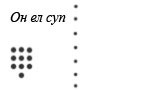 (Точки справа (вертикально) обозначают линию сгиба листа бумаги).г) Опросник.Выявляет общий уровень мышления, кругозор, развитие социальных качеств.Проводится в виде беседы “вопрос–ответ”. Задание может звучать так: “Сейчас я буду задавать вопросы, а ты постарайся ответить на них”. Если ребенку трудно сразу ответить на вопрос, можно помочь ему несколькими наводящими вопросами. Ответы фиксируются в баллах, затем суммируются:Какое животное больше – лошадь или собака?(лошадь = 0 баллов; неправильный ответ = -5 баллов)Утром мы завтракаем, а днем...(обедаем, едим суп, мясо = 0; ужинаем, спим и другие неправильные ответы = -3 балла)Днем светло, а ночью...(темно = 0; неправильный ответ = -4)Небо голубое, а трава...(зеленая = 0; неправильный ответ = -4)Черешни, груши, сливы, яблоки – это что?(фрукты = 1; неправильный ответ = -1)Почему раньше, чем пройдет поезд, опускается шлагбаум?(чтобы поезд не столкнулся с автомобилем; чтобы никто не пострадал и т. д. = 0;неправильный ответ = -1)Что такое Москва, Одесса, Санкт-Петербург? (назвать любые города)(города = 1; станции = 0; неправильный ответ = -1)Который час? (показать на часах, настоящих или игрушечных)(правильно показано = 4; показано только целый час или четверть часа = 3; не знает часов = 0)Маленькая корова – это теленок, маленькая собака – это..., маленькая овечка – это...?(щенок, ягненок = 4; только один правильный ответ = 0; неправильный ответ = -1)Собака больше похожа на курицу или кошку? Чем? Что у них общего?(на кошку, потому что у них по 4 ноги, шерсть, хвост, когти (достаточно одного подобия) = 0;на кошку без объяснения = -1, на курицу = -3)Почему во всех автомобилях тормоза?(указано две причины: тормозить с горы, останавливаться, избегать столкновения и т. д. = 1;одна причина = 0; неправильный ответ = -1)Чем похожи друг на друга молоток и топор?(два общих признака: они из дерева и железа, это инструменты, ими можно забивать гвозди, у них есть рукоятки и т. д. = 3; одно подобие = 2; неправильный ответ = 0)Чем похожи друг на друга кошка и белка?(определение, что это животные или приведение двух общих признаков: у них 4 лапы, хвосты, шерсть, они могут лазить по деревьям и т. д. = 3; одно подобие = 2; неправильный ответ = 0)Чем отличаются гвоздь и винт? Как бы ты узнал их, если бы они лежали перед тобой на столе?(у винта нарезка (резьба, такая закрученная линия вокруг ) = 3;винт ввинчивается, а гвоздь забивается или у винта есть гайка = 2; неправильный ответ = 0)Футбол, прыжки в высоту, теннис, плавание - это...(спорт (физкультура) = 3; игры (упражнения, гимнастика, состязания) = 2; не знает = 0)Какие ты знаешь транспортные средства?(три наземных транспортных средства + самолет или корабль = 4;только три наземных транспортных средства или полный перечень с самолетом, кораблем, но только после объяснения, что транспортные средства – это то, на чем можно передвигаться = 2;неправильный ответ = 0)Чем отличается старый человек от молодого? Какая между ними разница?(3 признака (седые волосы, отсутствие волос, морщины, плохо видит, часто болеет и т. д.) = 4;одно или два различия = 2; неправильный ответ (у него палка, он курит …) = 0Почему люди занимаются спортом?(по двум причинам (чтобы быть здоровыми, закаленными, чтобы не были толстыми и т. д.) = 4;одна причина = 2; неправильный ответ (чтобы что-то уметь, чтобы заработать деньги и т. д.) = 0)Почему это плохо, когда кто-то отклоняется от работы?(остальные должны работать за него (или другое выражение того, что кто-то несет ущерб вследствие этого) = 4; он ленивый, мало зарабатывает, не может ничего купить = 2; неправильный ответ = 0)Почему на письмо нужно наклеивать марку?(так платят за пересылку этого письма = 5;другой, тот кто получит, должен был бы заплатить штраф = 2; неправильный ответ = 0)Суммируем баллы.Сумма + 24 и выше – высокий вербальный интеллект (кругозор).Сумма от + 14 до 23 – выше среднего.Сумма от 0 до + 13 – средний показатель вербального интеллекта.От - 1 до – 10 – ниже среднего.От – 11 и меньше – низкий показатель.Если показатель вербального интеллекта низкий или ниже среднего, необходимо дополнительное обследование и дополнительные занятия.Промежуточный контрольТексты для списывания. №1.Потемнело небо. Побежали грозовые тучи. Ударили по листьям крупные капли дождя. На дорожках появились лужи. Скоро выглянуло солнышко. На ветках висят капли дождя. Прошла летняя гроза.№2.Морского конька трудно разглядеть среди зелени и травы. Он меняет цвет. Осветит луч солнца морскую травку. Конёк позеленеет. Вода в море потемнеет. И конёк темнеет.№3.Вот зашевелилась трава. Вдруг земля поднялась. Показались широкие лапки с когтями. Появился мокрый нос. Наружу вылез крот. Вот кто копает!№4.Протекает красивая речка. По берегам стоят сосновые леса. Над рекой низко склонились ивы. Гибкие ветки свисают над водой. Под корягами ходят стайки мальков. По утрам поднимается лёгкий туман.№5.На поляне открываются первые проталины. На дальнем озере синеет лес. По узкой тропке бежит и булькает ручеёк. Ветер покачивает ивовые серёжки. Высоко в небе поёт жаворонок.№6.Воробей клевал крошки хлеба. Пушистый кот Васька грелся на крыльце. Он бросился на птицу. Это заметил Алёша. Мальчик прогнал кота Ваську. Алеша спас птичку. Воробей скрылся на дереве.№7.На деревьях лопнули почки. Из земли показалась молодая травка. Расцвели ивы. Дружно гудели шмели. Петька бежал по узкой тропе. Она вывела мальчика к ручью. Он напился холодной травы и увидел палатку.№8.Подул тёплый ветерок. Прилетели скворцы. Они устроились в дупле берёзы. Весь день работали птички. Скворцы носили в гнездо перья, сухие листочки, траву. Вечером они садились на ветку и пели.№9.Стоял в лесу пенёк. Тут ёж сделал себе гнездо. Днём ёж спал, а ночью выходил на охоту. Вот увидел ёж змею и бросился на неё. Победил ёжик злую змею и съел её.№10.Ласточка редко сидит на земле. Сядет только на несколько минут. С утра до заката птица летает. Ласточки носятся над речками, пролетают над полями и лугами. Весь день они ловят мошек и комариков.Тест на готовность к школе1.Читаем по слогам.Что проверяем: сформированность послогового чтения.Материал: написать слова через дефис между слогами (не более трех слогов):КО-РО-ВАА-ИСТМИ-ШКАУ-ТКАЗадание: просим ребенка прочитать слово по слогам (1-2 раза), после чего просим назвать слово, которое только что им было прочитано.Результат: ребенок должен уметь мысленно соотносить отдельные прочитанные слоги со словом (понимать значение прочитанного по слогам слова).2.Определяем звуки.Что проверяем: зрелость фонематического слуха и навык звукового анализа.Материал: слова «апельсин», «пирамида», «утка», «слон», «краски» и т.п.А) Определяем первый и последний звук в слове:Задание: произносим ребенку по одному предложенные слова. Просим назвать первый и последний звук в слове.Результат: ребенок должен уметь вычленять первый и последний звуки в слове и не путать со слогами (не должен называть слоги вместо звуков).АПЕЛЬСИН -> [а]ПИРАМИДА -> [п’] (допустимо [п])УТКА -> [а]СЛОН-> [н]Б) Определяем место заданного звука в слове:Задание: произносим ребенку слова с заданным звуком, занимающем разные позиции в слове, и просим ребенка сказать, где находится этот звук.«Где живет звук [а] в слове УТКА, КРАСКИ, АПЕЛЬСИН?»Результат: ребенок должен безошибочно определять позицию звука в слове (конец, середина, начало).В) Проверяем умение дифференцировать гласные и согласные звуков.Задание:просим ребенка объяснить разницу между гласными и согласными звуками.На примере любого согласного звука демонстрируем и объясняем ребенку разницу между твердым и мягким звуками (например, [м], [м’]), а затем просим ребенка то же самое проделать самостоятельно на примере другого звука: «звук [д] – твердый или мягкий? Преврати его в мягкий».На примере пары согласных звуком (например, [д] и [т]) объясняем ребенку разницу между звонкими и глухими звуками (при наложении ладони на горло и произнесении звонкого звука ребенок должен почувствовать вибрацию в горле).Результат: ребенок должен понимать и уметь сформулировать разницу между гласными (поются, тянутся и т.д.) и согласными звуками. Ребенок (после объяснения) должен уметь дифференцировать согласные звуки по твердости/мягкости, звонкости/глухости.3.Составляем рассказ по серии картинок.Что проверяем: сформированность связной речи.Материал: карточки с любой серией сюжетных картинок.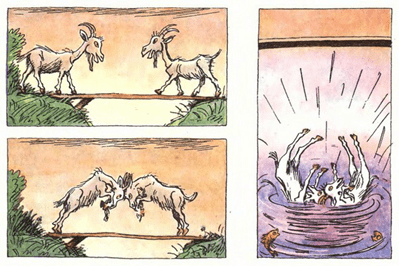 Задание: попросить ребенка придумать рассказ по сюжетным картинкам, разложить картинки согласно логике рассказа и пересказать.Результат: ребенок должен придумать, в каком порядке разложить картинки (не обязательно в том, в котором разложили бы вы), и рассказать, что на них происходит. У ребенка должен получиться связный рассказ.Вариант: «Жили-были два козлика, пошли они однажды по мостику, с разных сторон друг к другу, столкнулись на мосту, и никто не хотел уступать дорогу», – говорит о том, что у ребенка сформирован навык составления связного рассказа.Вариант: «Вот козлята. Ну, тут они идут. Вот столкнулись», – говорит о том, что навык не сформирован.Технология определения уровня освоения обучающимсядополнительной образовательной программыИНДИВИДУАЛЬНАЯ КАРТАФ.И. _______________________________________________________Дата рождения __________________________учёта результатов обучения по дополнительной образовательной программеСтр.1.КОМПЛЕКС ОСНОВНЫХ ХАРАКТЕРИСТИК ДОПОЛНИТЕЛЬНОЙ ОБЩЕОБРАЗОВАТЕЛЬНОЙ ОБЩЕРАЗВИВАЮЩЕЙ ПРОГРАММЫКОМПЛЕКС ОСНОВНЫХ ХАРАКТЕРИСТИК ДОПОЛНИТЕЛЬНОЙ ОБЩЕОБРАЗОВАТЕЛЬНОЙ ОБЩЕРАЗВИВАЮЩЕЙ ПРОГРАММЫКОМПЛЕКС ОСНОВНЫХ ХАРАКТЕРИСТИК ДОПОЛНИТЕЛЬНОЙ ОБЩЕОБРАЗОВАТЕЛЬНОЙ ОБЩЕРАЗВИВАЮЩЕЙ ПРОГРАММЫ31.1Пояснительная записка31.1.1Направленность программы31.1.2Актуальность программы 31.1.3Отличительные особенности программы31.1.4Адресат программы41.1.5Объем программы и срок освоения программы51.1.6Формы обучения и виды занятий по программе51.1.7Режим занятий51.2Цель и задачи программы61.3Содержание программы61.3.1Учебно-тематический план61.3.2Содержание учебно-тематического плана101.4Планируемые результаты222.КОМПЛЕКС ОРГАНИЗАЦИОННО–ПЕДАГОГИЧЕСКИХ УСЛОВИЙ ДОПОЛНИТЕЛЬНОЙ ОБЩЕОБРАЗОВАТЕЛЬНОЙ ОБЩЕРАЗВИВАЮЩЕЙ ПРОГРАММЫКОМПЛЕКС ОРГАНИЗАЦИОННО–ПЕДАГОГИЧЕСКИХ УСЛОВИЙ ДОПОЛНИТЕЛЬНОЙ ОБЩЕОБРАЗОВАТЕЛЬНОЙ ОБЩЕРАЗВИВАЮЩЕЙ ПРОГРАММЫКОМПЛЕКС ОРГАНИЗАЦИОННО–ПЕДАГОГИЧЕСКИХ УСЛОВИЙ ДОПОЛНИТЕЛЬНОЙ ОБЩЕОБРАЗОВАТЕЛЬНОЙ ОБЩЕРАЗВИВАЮЩЕЙ ПРОГРАММЫ232.1Календарный учебный график программы232.2Условия реализации программы232.3Формы аттестации/контроля и оценочные материалы242.4Методические материалы243.СПИСОК ЛИТЕРАТУРЫСПИСОК ЛИТЕРАТУРЫСПИСОК ЛИТЕРАТУРЫ284.ПРИЛОЖЕНИЕПРИЛОЖЕНИЕПРИЛОЖЕНИЕ304.1Нормативные документы304.2Рабочая программа 1года обучения314.3Рабочая программа 2 года обучения374.4Рабочая программа воспитания434.5Календарный план воспитательной работы454.6Глоссарий464.7 Диагностический материал46№ п/пНазвание разделов и темКоличество часовКоличество часовКоличество часовФормы контроля, аттестации№ п/пНазвание разделов и темВсегоТеорияПрактФормы контроля, аттестации1.Вводное занятие «Здравствуй, Солнышко!»10,50,5Беседа элементами игры.Наблюдение1. Путешествие на улицу гласных1. Путешествие на улицу гласных31,51,52.А – начало алфавита, тем она и знаменита10,50,5Беседа 3.Мой любимый город -  Оренбург. Знакомство с буквой О10,50,5Беседа4.Путешествие в Звукоград на улицу гласных в дом У10,50,5Наблюдение2. Путешествие на улицу согласных2. Путешествие на улицу согласных8445.Путешествие в город Звукоград на улицу согласных звуков в дом М   211Опрос6.Путешествие в город Звукоград на улицу согласных звуков в дом С211Опрос7.Путешествие в город Звукоград на улицу согласных звуков в дом Х211Наблюдение8.Родина моя. Знакомство с буквой Р211Дидактическая игра3. Предметы, звуки, слова вокруг нас3. Предметы, звуки, слова вокруг нас5829299.Путешествие к деду Буквоеду на улицу звуков10,50,5Наблюдение10.Мы знаем звуки10,50,5Наблюдение11.Путешествие в Звукоград на улицу согласных в дом Ш211Опрос12.Путешествие к деду Буквоеду на улицу звуков10,50,5Наблюдение13.Путешествие к деду Буквоеду на улицу звуков Ы10,50,5Опрос14.Путешествие в Звукоград на улицу согласных в дом Л211Опрос15.Игры деда Буквоеда.10,50,5Опрос16.Путешествие в Звукоград на улицу согласных в дом Н211Опрос17.Путешествие в Звукоград на улицу согласных в дом К211Наблюдение18.Путешествие в Звукоград на улицу согласных в дом Т211Дидактическая игра19.Путешествие к деду Буквоеду на улицу звуков И211Наблюдение20.«Прогулка» по улицам Буквограда10,50,5Опрос21.Путешествие в Звукоград на улицу согласных в дом П211Наблюдение22.Путешествие в Звукоград на улицу согласных в дом З211Дидактическая игра23.Путешествие в Звукоград на улицу согласных в дом З и С10,50,5Опрос24.Путешествие в Звукоград на улицу согласных в дом Й211Опрос25.Герб и гимн России. Знакомство с буквой Г211Контрольное списывание26.Путешествие в Звукоград на улицу согласных в дом Г и К10,50,5Наблюдение27.Путешествие в Звукоград на улицу согласных в дом В211Опрос28.Путешествие в Звукоград на улицу согласных в дом Д10,50,5Опрос29.Путешествие в Звукоград на улицу согласных в дом Д и Т10,50,5Дидактическая игра30.Путешествие в Звукоград на улицу согласных в дом Б10,50,5Наблюдение31.Путешествие в Звукоград на улицу согласных в дом Б и П10,50,5Дидактическая игра32.Путешествие в Звукоград на улицу согласных в дом Ж10,50,5Опрос33.Путешествие в Звукоград на улицу согласных в дом Ж и З10,50,5Наблюдение34.Путешествие в Звукоград на улицу согласных в дом Ж и Ш10,50,5Опрос35.Путешествие в Звукоград на улицу гласных в дом Е211Опрос36.Путешествие в Звукоград на улицу Ь211Наблюдение37.Путешествие в Звукоград на улицу гласных в дом Я211Опрос38.Путешествие в Звукоград на улицу согласных в дом Ю211Дидактическая игра39.Путешествие в Звукоград на улицу гласных в дом Ё211Опрос40.Путешествие в Звукоград на улицу согласных в дом Ч10,50,5Контрольное списывание41.Путешествие в Звукоград на улицу согласных в дом Ч-С-Ш10,50,5Опрос42.Путешествие в Звукоград на улицу согласных в дом Ч-Ть10,50,5Дидактическая игра43.Путешествие в Звукоград на улицу гласных в дом Э211Наблюдение44.Путешествие в Звукоград на улицу согласных в дом Ц211Опрос45.Флаг России – триколор211Наблюдение46.Путешествие в Звукоград на улицу согласных в дом Щ211Наблюдение6. Путешествие в дом Ь и Ъ6. Путешествие в дом Ь и Ъ10,50,547.Путешествие в Звукоград в дом Ъ10,50,5Контрольное списывание48.Итоговое занятие10,50,5Промежуточная аттестацияТестированиеВсего723636№ п/пНазвание блоков и темКоличество часовКоличество часовКоличество часовФормы контроля, аттестации№ п/пНазвание блоков и темВсегоТеорияПрактФормы контроля, аттестации1.Вводное занятие.10,50,5Беседа элементами игры.Наблюдение.1. Звук. Буква. Слог. Слово. Предложение. Текст1. Звук. Буква. Слог. Слово. Предложение. Текст115,55,52Понятие «Слога». Чтение слогов с буквами А, О, У10,50,5Беседа 3Такие разные слова10,50,5Беседа4Предложение. Графическая схема предложения10,50,5Тестирование5Путешествие в город Звукоград на улицу согласных звуков в дом М   211Опрос6Путешествие в город Звукоград на улицу согласных звуков в дом С211Опрос7Путешествие в город Звукоград на улицу согласных звуков в дом Х211Наблюдение8Родина моя. Буква Р.211Дидактическая игра2. Предметы, звуки,слова вокруг нас2. Предметы, звуки,слова вокруг нас52,52,59Путешествие к деду Буквоеду на улицу звуков10,50,5Наблюдение10Мы знаем звуки10,50,5Тестирование11Путешествие в Звукоград на улицу согласных в дом Ш211Опрос12Путешествие к деду Буквоеду на улицу звуков10,50,5Наблюдение3. Такие разные слова3. Такие разные слова20101013Путешествие к деду Буквоеду на улицу звуков Ы10,50,5Опрос14Путешествие в Звукоград на улицу согласных в дом Л211Опрос15Игры деда Буквоеда.10,50,5Контрольное списывание16Путешествие в Звукоград на улицу согласных в дом Н211Опрос17Путешествие в Звукоград на улицу согласных в дом К211Опрос18Путешествие в Звукоград на улицу согласных в дом Т211Наблюдение19Путешествие к деду Буквоеду на улицу звуков И211Дидактическая игра20«Прогулка» по улицам Буквограда10,50,5Наблюдение21Путешествие в Звукоград на улицу согласных в дом П211Опрос22Путешествие в Звукоград на улицу согласных в дом З211Наблюдение23Путешествие в Звукоград на улицу согласных в дом З и С10,50,5Дидактическая игра24Путешествие в Звукоград на улицу согласных в дом Й211Опрос4. Читай, смекай, рассказывай!4. Читай, смекай, рассказывай!147725Гимн и герб РФ. Буква Г.211Опрос26Путешествие в Звукоград на улицу согласных в дом Г и К10,50,5Контрольное списывание27Путешествие в Звукоград на улицу согласных в дом В211Наблюдение28Путешествие в Звукоград на улицу согласных в дом Д10,50,5Опрос29Путешествие в Звукоград на улицу согласных в дом Д и Т10,50,5Опрос30Путешествие в Звукоград на улицу согласных в дом Б10,50,5Дидактическая игра31Путешествие в Звукоград на улицу согласных в дом Б и П10,50,5Наблюдение32Путешествие в Звукоград на улицу согласных в дом Ж10,50,5Контрольноесписывание33Путешествие в Звукоград на улицу согласных в дом Ж и З10,50,5Дидактическая игра34Путешествие в Звукоград на улицу согласных в дом Ж и Ш10,50,5Опрос35Путешествие в Звукоград на улицу гласных в дом Е211Наблюдение5. Слова – предметы, слова-действия слова-признаки5. Слова – предметы, слова-действия слова-признаки115,55,536Путешествие в Звукоград на улицу Ь211Опрос37Путешествие в Звукоград на улицу гласных в дом Я211Опрос38Путешествие в Звукоград на улицу согласных в дом Ю211Наблюдение39Путешествие в Звукоград на улицу гласных в дом Ё211Контрольноесписывание40Путешествие в Звукоград на улицу согласных в дом Ч10,50,5Опрос41Путешествие в Звукоград на улицу согласных в дом Ч-С-Ш10,50,5Контрольноесписывание.42Путешествие в Звукоград на улицу согласных в дом Ч-Ть10,50,5Контрольноесписывание.6.  Деление на слоги. Ударение6.  Деление на слоги. Ударение94,54,543Путешествие в Звукоград на улицу гласных в дом Э211Опрос44Путешествие в Звукоград на улицу согласных в дом Ц211Дидактическая игра45Флаг России. Буква Ф.211Наблюдение46Путешествие в Звукоград на улицу согласных в дом Щ211Опрос47Путешествие в Звукоград в дом Ъ10,50,5Наблюдение48Итоговое занятие10,50,5Промежуточная аттестацияТестированиеВсего723636Год обученияДата начала занятийДата окончания занятийКоличество учебных недельКоличество учебных днейКоличество учебных часовРежим занятий1 год13.09.202231.05.20233672722 раза в неделю по 1 академ.час.2 год1.09.202231.05.202336721442 раза в неделю по 1 академ.час№ п/пМесяцЧислоВремя проведенияформы занятияКол-во часовТема занятияМесто проведенияМесто проведенияФормы контроля, аттестации1.сентябрь13.0909.15-09.45театрализация, экскурсия по Центру1«Здравствуй, Солнышко». Введение в образовательную программу. Инструктаж по ТБМАУДО «ЦРТДиЮ»МАУДО «ЦРТДиЮ»Беседа элементами игры.Наблюдение.2.сентябрь15.0923.0909.55-10.25беседа, учебная игра2А - начало алфавита, тем она и знаменита. Правила дорожные – серьезные и сложныеМАУДО «ЦРТДиЮ»МАУДО «ЦРТДиЮ»Беседа 3.сентябрь27.0909.15-09.45игра- путешествие1Мой любимый город – Оренбург. Знакомство с буквой О.МАУДО «ЦРТДиЮ»МАУДО «ЦРТДиЮ»Беседа4.сентябрь30.0909.55-10.25игра- путешествие1Путешествие в Звукоград на улицу гласных в дом УМАУДО «ЦРТДиЮ»МАУДО «ЦРТДиЮ»Наблюдение5.октябрь4.107.1009.15-09.45игра- путешествие2Путешествие в Звукоград на улицу согласных в дом ММАУДО «ЦРТДиЮ»МАУДО «ЦРТДиЮ»Опрос6.октябрь11.1014.1009.55-10.25игра- путешествие2Путешествие в Звукоград на улицу согласных в дом СМАУДО «ЦРТДиЮ»МАУДО «ЦРТДиЮ»Опрос7.октябрь18.1009.15-09.45игра- путешествие1Путешествие в Звукоград на улицу согласных в дом ХМАУДО «ЦРТДиЮ»МАУДО «ЦРТДиЮ»Наблюдение8.октябрь21.1025.1009.55-10.2509.15-09.45игра- путешествие2Родина моя. Знакомство с буквой Р.МАУДО «ЦРТДиЮ»МАУДО «ЦРТДиЮ»Дидактическая игра9.октябрь28.1009.15-09.4509.55-10.25игра- путешествие1Путешествие   к деду Буквоеду на улицу звуковМАУДО «ЦРТДиЮ»МАУДО «ЦРТДиЮ»Наблюдение11.ноябрь18.1109.15-09.45беседа, игра1Мы знаем звукиМАУДО «ЦРТДиЮ»МАУДО «ЦРТДиЮ»Наблюдение12.ноябрь19.116.1209.15-09.45игра- путешествие2Путешествие в Звукоград на улицу согласных в дом ШМАУДО «ЦРТДиЮ»МАУДО «ЦРТДиЮ»Опрос13.ноябрь9.1213.1209.55-10.25игра- путешествие2Путешествие к деду Буквоеду на улицу звуковМАУДО «ЦРТДиЮ»МАУДО «ЦРТДиЮ»Наблюдение14.ноябрь16.1209.15-09.45игра- путешествие1Путешествие в Звукоград на улицу гласных в дом  ЫМАУДО «ЦРТДиЮ»МАУДО «ЦРТДиЮ»Опрос15декабрь20.1223.1209.55-10.2509.15-09.45игра-путешествие, театрализация2Путешествие в Звукоград на улицу согласных в дом ЛМАУДО «ЦРТДиЮ»МАУДО «ЦРТДиЮ»Опрос16декабрь27.1209.55-10.25игра- путешествие, 1Игры деда Буквоеда.МАУДО «ЦРТДиЮ»МАУДО «ЦРТДиЮ»Опрос17Декабрьянварь30.1210.0109.15-09.4509.55-10.25игра- путешествие2Путешествие в Звукоград на улицу согласных в дом НМАУДО «ЦРТДиЮ»МАУДО «ЦРТДиЮ»Опрос18январь13.0117.0109.55-10.2509.55-10.25игра- путешествие2Путешествие в Звукоград на улицу согласных в дом КМАУДО «ЦРТДиЮ»МАУДО «ЦРТДиЮ»Наблюдение19январь20.0109.15-09.45игра- путешествие1Путешествие в Звукоград на улицу согласных в дом ТМАУДО «ЦРТДиЮ»МАУДО «ЦРТДиЮ»Дидактическая игра20январь24.0109.15-09.4509.55-10.25театрализация1Путешествие в Звукоград на улицу гласных в дом ИМАУДО «ЦРТДиЮ»МАУДО «ЦРТДиЮ»Наблюдение21январь27.0109.15-09.4509.55-10.25игра- путешествие1Прогулка по улицам города БуквоградаМАУДО «ЦРТДиЮ»МАУДО «ЦРТДиЮ»Опрос22февраль3.027.0209.55-10.25театрализация, игра2Путешествие в Звукоград на улицу согласных в дом ПМАУДО «ЦРТДиЮ»МАУДО «ЦРТДиЮ»Наблюдение23февраль10.0214.0209.15-09.4509.55-10.25театрализация2Путешествие в Звукоград на улицу согласных в дом ЗМАУДО «ЦРТДиЮ»МАУДО «ЦРТДиЮ»Дидактическая игра24февраль10.0214.0209.55-10.25игра- путешествие2Путешествие в Звукоград на улицу согласных в дом З и СМАУДО «ЦРТДиЮ»МАУДО «ЦРТДиЮ»Опрос25февраль17.0221.0209.15-09.4509.55-10.25беседа, игра, театрализация2Путешествие в Звукоград на улицу согласных в дом ЙМАУДО «ЦРТДиЮ»МАУДО «ЦРТДиЮ»Опрос26февраль24.0209.15-09.45игра- путешествие1Гимн и герб России. Знакомство с буквой Г.МАУДО «ЦРТДиЮ»МАУДО «ЦРТДиЮ»Контрольное списывание27февраль28.0209.55-10.25театрализация1Путешествие в Звукоград на улицу согласных в дом Г и КМАУДО «ЦРТДиЮ»МАУДО «ЦРТДиЮ»Наблюдение28март2.036.0309.15-09.4509.55-10.25игра- путешествие2Путешествие в Звукоград на улицу согласных в дом ВМАУДО «ЦРТДиЮ»МАУДО «ЦРТДиЮ»Опрос29март13.0309.15-09.45игра- путешествие1Путешествие в Звукоград на улицу согласных в дом ДМАУДО «ЦРТДиЮ»МАУДО «ЦРТДиЮ»Опрос30март16.0309.15-09.45игра - путешествие1Путешествие в Звукоград на улицу согласных в дом Д и ТМАУДО «ЦРТДиЮ»МАУДО «ЦРТДиЮ»Дидактическая игра31март20.0309.55-10.25театрализация1Путешествие в Звукоград на улицу согласных в дом БМАУДО «ЦРТДиЮ»МАУДО «ЦРТДиЮ»Наблюдение32март23.0309.15-09.45игра- путешествие1Путешествие в Звукоград на улицу согласных в дом Б и ПМАУДО «ЦРТДиЮ»МАУДО «ЦРТДиЮ»Дидактическая игра33март27.0309.55-10.25театрализация1Путешествие в Звукоград на улицу согласных в дом ЖМАУДО «ЦРТДиЮ»МАУДО «ЦРТДиЮ»Опрос34март28.0309.15-09.4509.55-10.25игра- путешествие1Путешествие в Звукоград на улицу согласных в дом Ж и ЗМАУДО «ЦРТДиЮ»МАУДО «ЦРТДиЮ»Наблюдение35март30.0309.55-10.25беседа1Путешествие в Звукоград на улицу согласных в дом Ж и ШМАУДО «ЦРТДиЮ»МАУДО «ЦРТДиЮ»Опрос36апрель3.046.0409.55-10.25игра- путешествие2Путешествие в Звукоград на улицу гласных в дом ЕМАУДО «ЦРТДиЮ»ОпросОпрос37апрель10.0413.0409.15-09.4509.55-10.25игра- путешествие2Путешествие в Звукоград в дом ЬМАУДО «ЦРТДиЮ»НаблюдениеНаблюдение38апрель17.0420.0409.15-09.4509.55-10.25игра- путешествие2Путешествие в Звукоград на улицу гласных в дом ЯМАУДО «ЦРТДиЮ»ОпросОпрос39апрель24.0427.0409.15-09.4509.55-10.25игра- путешествие2Путешествие в Звукоград на улицу гласных в дом ЮМАУДО «ЦРТДиЮ»Дидактическая играДидактическая игра40май06.0511.0509.15-09.4509.55-10.25игра- путешествие2Путешествие в Звукоград на улицу гласных в дом ЁМАУДО «ЦРТДиЮ»ОпросОпрос41май13.0509.15-09.4509.55-10.25игра- путешествие1Путешествие в Звукоград на улицу согласных в дом ЧМАУДО «ЦРТДиЮ»Контрольное списываниеКонтрольное списывание42май16.0509.15-09.4509.55-10.25игра- путешествие1Путешествие в Звукоград на улицу согласных в дом Ч – С-ШМАУДО «ЦРТДиЮ»ОпросОпрос43май18.0509.15-09.4509.55-10.25игра- путешествие1Путешествие в Звукоград на улицу согласных в дом Ч-ТьМАУДО «ЦРТДиЮ»Дидактическая играДидактическая игра44май20.0509.15-09.4509.55-10.25игра- путешествие1Путешествие в Звукоград на улицу гласных в дом ЭМАУДО «ЦРТДиЮ»НаблюдениеНаблюдение45май23.0509.15-09.4509.55-10.25игра- путешествие1Путешествие в Звукоград на улицу согласных в дом ЦМАУДО «ЦРТДиЮ»ОпросОпрос46май25.0509.15-09.4509.55-10.25игра- путешествие1Флаг России –триколор. Знакомство с буквой Ф.МАУДО «ЦРТДиЮ»НаблюдениеНаблюдение47май27.0509.15-09.4509.55-10.25игра- путешествие1Путешествие в Звукоград на улицу согласных в дом ЪМАУДО «ЦРТДиЮ»Контрольное списываниеКонтрольное списывание48май30.0509.15-09.4509.55-10.25игра- путешествие1Итоговое занятиеПромежуточная аттестацияМАУДО «ЦРТДиЮ»тестирование тестирование ИТОГО:ИТОГО:ИТОГО:ИТОГО:ИТОГО:72№ п/пМесяцЧислоВремя проведенияформы занятияКол-во часовТема занятияМесто проведенияФормы контроля, аттестации1.сентябрь1.0909.15-09.45театрализация, экскурсия по Центру1«Здравствуй, Солнышко». Введение в образовательную программу Инструктаж по ТБМАУДО «ЦРТДиЮ»Беседа с элементами игры2.сентябрь17.0909.55-10.25беседа, учебная игра1Понятие «Слога». Чтение слогов с буквами А, О, УМАУДО «ЦРТДиЮ»Входная диагностика3.сентябрь21.0909.15-09.45игра- путешествие1Такие разные словаМАУДО «ЦРТДиЮ»Дидактическая игра4.сентябрь26.0909.55-10.25игра- путешествие1Предложение. Графическая схема предложенияМАУДО «ЦРТДиЮ»Опрос5.октябрь28.093.1009.15-09.45игра- путешествие2Путешествие в Звукоград на улицу согласных в дом ММАУДО «ЦРТДиЮ»Опрос6.ноябрь6.1010.1009.55-10.25игра- путешествие2Путешествие в Звукоград на улицу согласных в дом СМАУДО «ЦРТДиЮ»Наблюдение7.ноябрь03.1109.15-09.45игра- путешествие2Путешествие в Звукоград на улицу согласных в дом ХМАУДО «ЦРТДиЮ»Наблюдение8.ноябрь28.1130.1109.55-10.2509.15-09.45игра- путешествие2Родина моя. Буква Р.МАУДО «ЦРТДиЮ»Дидактическая игра9.декабрь5.1209.55-10.25игра- путешествие1Путешествие   к деду Буквоеду на улицу звуковМАУДО «ЦРТДиЮ»Опрос10.декабрь7.1209.15-09.4509.55-10.25игра- путешествие1Путешествие в Звукоград на улицу согласныхМБУДО «ЦРТДиЮ»Опрос11декабрь12.1214.1209.15-09.4509.55-10.25театрализация2Мы знаем звукиМАУДО «ЦРТДиЮ»Контрольное списывание12.декабрь19.1209.55-10.25игра- путешествие1Путешествие в Звукоград на улицу согласных в дом ШМАУДО «ЦРТДиЮ»Опрос13.декабрь21.1209.55-10.2509.15-09.45игра- путешествие1Путешествие   в Звукоград на улицу согласных вдом звуковМАУДО «ЦРТДиЮ»Опрос14.декабрь26.1209.55-10.2509.15-09.45игра- путешествие1Путешествие в Звукоград на улицу гласных в дом ЫМАУДО «ЦРТДиЮ»Дидактическая игра 15Декабрьянварь28.129.0109.55-10.25игра- путешествие2Путешествие в Звукоград на улицу согласных в дом ЛМАУДО «ЦРТДиЮ»Контрольное списывание16январь11.0116.0109.15-09.4509.55-10.25игра-путешествие, театрализация2Игры деда БуквоедаМАУДО «ЦРТДиЮ»Наблюдение17январь18.0123.0109.15-09.45игра-путешествие2Путешествие в Звукоград на улицу согласных НМАУДО «ЦРТДиЮ»Опрос18январь25.0109.15-09.4509.55-10.25игра- путешествие1Путешествие в Звукоград на улицу согласных в дом КМАУДО «ЦРТДиЮ»Дидактическая игра19январь30.0109.15-09.45игра- путешествие1Путешествие в Звукоград на улицу согласных в дом ТМАУДО «ЦРТДиЮ»Беседа20февраль1.0220.0209.55-10.25игра- путешествие2Игра-путешествие в Звукоград на улицу согласныхМАУДО «ЦРТДиЮ»Беседа21Февраль20.0209.15-09.4509.55-10.25театрализация1Путешествие в Звукоград на улицу согласных в дом ПМАУДО «ЦРТДиЮ»Наблюдение22февраль20.0222.0209.15-09.4509.55-10.25игра- путешествие2Путешествие в Звукоград на улицу согласных в дом ПМАУДО «ЦРТДиЮ»Дидактическая игра 23февраль22.0209.55-10.25театрализация, игра1Путешествие в Звукоград на улицу согласных в дом  ЗМАУДО «ЦРТДиЮ»Опрос24февраль27.0209.15-09.45театрализация1Путешествие в Звукоград на улицу согласных в дом З и СМАУДО «ЦРТДиЮ»Дидактическая игра 25февраль27.0209.55-10.25беседа, игра1Путешествие в Звукоград на улицу согласных в дом ЙМАУДО «ЦРТДиЮ»Опрос26февраль29.0209.15-09.45игра- путешествие1Гимн и герб РФ. Буева Г.МАУДО «ЦРТДиЮ»Контрольное списывание27февраль29.0209.55-10.25театрализация1Путешествие в Звукоград на улицу согласных в дом Г и КМАУДО «ЦРТДиЮ»Опрос28март3.035.0309.15-09.45игра- путешествие2Путешествие в Звукоград на улицу согласных в дом ВМАУДО «ЦРТДиЮ»Беседа29март10.0309.55-10.25игра- путешествие1Путешествие в Звукоград на улицу согласных в дом ДМАУДО «ЦРТДиЮ»Наблюдение30март12.0309.15-09.45игра - путешествие1Путешествие в Звукоград на улицу согласных в дом Д и ТМАУДО «ЦРТДиЮ»Опрос31март17.0309.55-10.25игра- путешествие1Путешествие в Звукоград на улицу согласных в дом БМАУДО «ЦРТДиЮ»Опрос32март19.0309.15-09.45игра- путешествие1Путешествие в Звукоград на улицу согласных в дом Б и ПМАУДО «ЦРТДиЮ»Беседа33март24.0309.55-10.25театрализация1Путешествие в Звукоград на улицу согласных в дом ЖМАУДО «ЦРТДиЮ»Наблюдение34март26.0309.15-09.45игра- путешествие1Путешествие в Звукоград на улицу согласных в дом Ж и ЗМАУДО «ЦРТДиЮ»Дидактическая игра35март31.0309.15-09.45игра- путешествие1Путешествие в Звукоград на улицу согласных в дом Ж и ШМАУДО «ЦРТДиЮ»Беседа36апрель2.0409.15-09.45игра- путешествие1Путешествие в Звукоград на улицу гласных в дом ЕМАУДО «ЦРТДиЮ»Наблюдение37апрель7.0409.55-10.25игра- путешествие1Путешествие в Звукоград в дом ЬМАУДО «ЦРТДиЮ»Наблюдение38апрель9.0409.15-09.45игра- путешествие1Путешествие в Звукоград на улицу гласных в дом ЯМАУДО «ЦРТДиЮ»Контрольное списывание39апрель14.0416.0409.55-10.25игра- путешествие2Путешествие в Звукоград на улицу гласных в дом ЮМАУДО «ЦРТДиЮ»Наблюдение40апрель21.0409.15-09.45игра- путешествие1Путешествие в Звукоград на улицу гласных в дом ЁМАУДО «ЦРТДиЮ»Наблюдение41апрель23.0409.55-10.25игра- путешествие1Путешествие в Звукоград на улицу согласных в дом ЧМАУДО «ЦРТДиЮ»Опрос42апрель28.0409.15-09.45игра- путешествие1Путешествие в Звукоград на улицу согласных в дом Ч – С-ШМАУДО «ЦРТДиЮ»Контрольное списывание43апрель30.0409.55-10.25беседа, игра, театрализация1Путешествие в Звукоград на улицу согласных в дом Ч - ТЬМАУДО «ЦРТДиЮ»Контрольное списывание44май11.0513.0509.15-09.45беседа2Путешествие в Звукоград на улицу согласных в дом ЦМАУДО «ЦРТДиЮ»Опрос45май15.0509.55-10.25театрализация1Флаг России – триколор. Буква Ф.МАУДО «ЦРТДиЮ»Опрос46май20.0509.55-10.25беседа, игра1Путешествие в Звукоград на улицу согласных в дом ЩМАУДО «ЦРТДиЮ» Контрольное списывание47май25.0509.15-09.45беседа, игра, театрализация1Путешествие в Звукоград в дом ЪМАУДО «ЦРТДиЮ»Тестирование48май28.0509.55-10.25театрализация1Итоговое занятиеПромежуточная аттестацияМАУДО «ЦРТДиЮ»Наблюдение тестированиеИТОГО:ИТОГО:ИТОГО:ИТОГО:ИТОГО:72Мероприятия Мероприятия Дата проведенияСЕНТЯБРЬСЕНТЯБРЬСЕНТЯБРЬСоциальная акция по вовлечению в деятельность детских объединений обучающихся района «Мир детства доступен каждому!»Социальная акция по вовлечению в деятельность детских объединений обучающихся района «Мир детства доступен каждому!»16.08.-01.09.2022 г.Родительское собрание. Избрание родительского комитета.Родительское собрание. Избрание родительского комитета.03.09.2022 г.Конкурс рисунков «Голубая планета!», посвященный Дню защиты природы.Конкурс рисунков «Голубая планета!», посвященный Дню защиты природы.5.09.2022 г.Конкурс поделок «Правила движения в Ваших руках»Конкурс поделок «Правила движения в Ваших руках»09.09.2022 г.Просмотр видеоматериалов на тему: «Пожарная безопасность»Обзор стенда «Правила поведения при пожаре».Антитеррористическая безопасность Просмотр видеоматериалов на тему: «Пожарная безопасность»Обзор стенда «Правила поведения при пожаре».Антитеррористическая безопасность 11.09.2022 г.15.09.2022 г.Профилактическая беседа «Терроризм – зло против человечества»Профилактическая беседа «Терроризм – зло против человечества»25.09.2022 г.ОКТЯБРЬОКТЯБРЬОКТЯБРЬУчастие в муниципальном этапе Всероссийского творческого конкурса на лучшее знание государственной символики РФУчастие в муниципальном этапе Всероссийского творческого конкурса на лучшее знание государственной символики РФоктябрьЯ и моя семья. Беседа.Я и моя семья. Беседа.19.10.2022 г.Беседа на тему: «Сто дорог – одна моя. Мир профессий» Беседа на тему: «Сто дорог – одна моя. Мир профессий» 16.10.2022 г.НОЯБРЬНОЯБРЬНОЯБРЬМероприятие, посвященное Дню народного единства. Выставка поделок. Беседа. «Что значит быть гражданином?»  Права и обязанности гражданина РФ. Продолжать воспитывать гражданско-патриотические чувства, уважение к государственной символике России.Мероприятие, посвященное Дню народного единства. Выставка поделок. Беседа. «Что значит быть гражданином?»  Права и обязанности гражданина РФ. Продолжать воспитывать гражданско-патриотические чувства, уважение к государственной символике России.03.11.2022 г.День Государственного герба Российской ФедерацииДень Государственного герба Российской Федерации13.11.2022 г.Беседа, посвященная Дню толерантностиБеседа, посвященная Дню толерантности15.11.2022 г.ДЕКАБРЬДЕКАБРЬДЕКАБРЬЕдиный урок «Мы – Россияне!», посвященный Дню Конституции РФ. ВикторинаЕдиный урок «Мы – Россияне!», посвященный Дню Конституции РФ. Викторина13.12.2022 г.Родительское собрание: «Современная семья: возможности и проблемы ее уклада»Необходимость семейных традиций в жизни ребенкаИнструктаж перед каникулами на темы:«ПДД в зимний период», «Осторожно, гололед!», «Светоотражающие элементы и удерживающие устройства»,Родительское собрание: «Современная семья: возможности и проблемы ее уклада»Необходимость семейных традиций в жизни ребенкаИнструктаж перед каникулами на темы:«ПДД в зимний период», «Осторожно, гололед!», «Светоотражающие элементы и удерживающие устройства»,19.12.2022 г.Принять участие в благотворительной акции «Дари добро!».Выставка рисунков и поделок.Принять участие в благотворительной акции «Дари добро!».Выставка рисунков и поделок.20.12.2022 г.Профилактическая беседа с детьми «Пиротехника и последствия шалости с пиротехникой».Профилактическая беседа с детьми «Пиротехника и последствия шалости с пиротехникой».25.12.2022 г.ЯНВАРЬЯНВАРЬЯНВАРЬВикторина по ПДД, с целью выявления уровня знаний обучающихсяВикторина по ПДД, с целью выявления уровня знаний обучающихся17.01.2023 г.Познавательная игра «Мы за здоровый образ жизни»Познавательная игра «Мы за здоровый образ жизни»24.01.2023 г.ФЕВРАЛЬФЕВРАЛЬФЕВРАЛЬ Участие в патриотическом конкурса литературного творчества «Ради жизни на Земле!..» Участие в патриотическом конкурса литературного творчества «Ради жизни на Земле!..»20.02.2023 г.МАРТМАРТМАРТПраздник мам, бабушек «Милой мамочке моей». Выставка подарков «Дорогим любимым».Праздник мам, бабушек «Милой мамочке моей». Выставка подарков «Дорогим любимым».06.03.2023 гАПРЕЛЬАПРЕЛЬАПРЕЛЬРодительское собрание «Как родителям помочь раскрыть талант у ребенка»Родительское собрание «Как родителям помочь раскрыть талант у ребенка»24.04.2023 г.МАЙМАЙМАЙДень Победы. Беседа о ВОВ. Рассказы о подвигах людей. 7.05.2023 г. Выставка творческих работ учащихся на 2021-2022 учебный год «Руки не для скуки»ПоказателиКритерииСтепень выраженностиОцениваемого качествабаллМетоды диагностики123451. Теоретическая подготовка1. Теоретическая подготовка1. Теоретическая подготовка1. Теоретическая подготовка1. Теоретическая подготовка1.1. Теоретичес кие знания по основнымразделам УТП(уровня теоретической подготовки)Соответствиетеоретических знанийребенкапрограммнымтребованиям-Минимальный уровень (ребенок владеет менее чем ½ объема знаний, предусмотренных программой);- Средний уровень (объем освоенныхзнаний составляет более ½);- Максимальный уровень (освоенпрактически весь объем знаний, предусмотренных программой законкретный период).123Наблюдение,тестированиеконтрольный опроси др.Собеседо-вание1.2. Владение специальной терминологиейОсмысленностьи правильностьиспользованияспециальной терминологии-Минимальный уровень (ребенок, как правило, избегает употреблять специальные термины);- Средний уровень(ребенок сочетает специальную терминологию сбытовой);- Максимальный уровень (специальные термины употребляют осознанно и в их полном соответствии с содержанием)1232. Практическая подготовка ребенка:2. Практическая подготовка ребенка:2. Практическая подготовка ребенка:2. Практическая подготовка ребенка:2. Практическая подготовка ребенка:2.1. Практическиеумения и навыки,предусмотренные программой (по основным разделам УТП)2.2. Владение специальным оборудованием и оснащениемСоответствие практическихумений инавыковпрограммнымтребованиямОтсутствиезатрудненийв использованииспециальногооборудованияи оснащения- Минимальный уровень(ребенок овладел менее чем ½ предусмотренных умений и навыков);- Средний уровень (объем усвоенных умений и навыков составляет 1/2);- Максимальный уровень (ребеноковладел практически всеми умениями и навыками, предусмотренными программой).- Минимальный уровень (ребенок испытывает серьезныезатруднения при работе соборудованием);-Средний уровень (работает с оборудованием с помощью педагога);- Максимальный уровень (работаетс оборудованием самостоятельно, неиспытывает особых затруднений).123123Контрольное заданиеКонтрольноезаданиеКонтрольное задание2.3. Творческие навыкиКреативность ввыполнении творческихзаданий- Начальный уровеньразвития креативности (ребенок в состоянии выполнять лишь простейшие практические задания);- Репродуктивный уровень (выполняет задания на основе образца);- Творческий уровень(выполняет практические задания с элементами творчества).123Наблюдение3. Сформированность базовых компетентностей современного человека:3. Сформированность базовых компетентностей современного человека:3. Сформированность базовых компетентностей современного человека:3. Сформированность базовых компетентностей современного человека:3. Сформированность базовых компетентностей современного человека:3.1. Информационная компетентность:3.1.1. Умениеподбирать и анализироватьспециальную литературуСамостоятельностьв подбореи анализелитературы- Минимальный уровень умений(ребенок испытывает серьезные затруднения при работе с литературой, нуждается в постоянной помощи и контроле педагога);- Средний уровень(работает с литературой с помощью педагога или родителей);- Максимальный уровень (работаетс литературой самостоятельно, не испытывает особых затруднений)123АнализНаблюдение3.1.2. Умение пользоваться компьютерными источниками информации3.1.3. Умение осуществлятьучебноисследователь-скуюработу (писать рефераты, проводить самостоятельныеучебные исследования)Самостоятельностьв пользовании компьютерными источниками информации,в учебно-исследовательскойработе.Уровни-по аналогии с п. 3.1.1.Наблюдение3.2. Коммуникатив-ная компетентность3.2.1. Умение слушать и слышать педагога3.2.2. Умениевыступать пред аудиторией3.2.3. Умениевести полемику,участвовать в дискуссииАдекватность восприятия информации, идущей от педагогаСвобода владенияи подачиобучающимися подготовленнойинформации Самостоятельность в построениидискуссионноговыступления, логикав построении доказательствУровни- по аналогиис п. 3.1.1.Уровни – поаналогиис п.3.1.1.Уровни – по аналогии с п. 3.1.1.3.3. Само-организация:3.3.1. Умениеорганизоватьсвое (учебное), рабочее место3.3.2. Навыки соблюденияв процесседеятельности правилбезопасности3.3.3. Умение аккуратновыполнять работуСпособность самостоятельноготовить своерабочее место к деятельностии убирать его за собой.Соответствие реальныхнавыковсоблюдения правил безопасностипрограммнымтребованиямАккуратность и ответственность в работе- Минимальный уровень (ребенок овладел менее чем ½ навыков соблюдения правил безопасности, предусмотренныхпрограммой);- Средний уровень (объем усвоенныхнавыков составляет боле1/2);- Максимальный уровень (ребенок освоил практически весь объем навыков, предусмотренных программой за конкретный период);- Минимальный уровень (ребенок овладел менее чем ½ навыков соблюдения правил безопасности, предусмотренных программой);- Средний уровень (объем усвоенныхнавыков составляет боле1/2);- Максимальный уровень (ребенокОсвоил практически весьобъем навыков, предусмотренных программой за конкретный период);Удовлетворительно- отлично1231233.4. СамообразованиеСтремление и самостоятель-ностьв получении информацииУровни-по аналогии с п. 3.1.1.НаблюдениеСроки диагностикиСроки диагностикиИтог освоения программыИтог освоения программыИтог освоения программыИтог освоения программыИтог освоения программыИтог освоения программыИтог освоения программыСроки диагностикиСроки диагностики1-й год обучения1-й год обучения1-й год обучения1-й год обучения2-й год обучения2-й год обучения2-й год обученияПоказателиПоказателиТеоретическая подготовкасоответствие теоретических знаний программным требованиямТеоретическая подготовкаосмысленность и правильность использования специальной терминологииТеоретическая подготовказнание техники безопасности на занятияхПрактическая подготовкасоответствие практических умений и навыков программным требованиямПрактическая подготовкаотсутствие затруднений в использовании специального оборудования и оснащенияПрактическая подготовкакреативность в выполнении творческих заданийПрактическая подготовкатворческие навыкиСформированность базовых компетентностейинформационная компетентностьСформированность базовых компетентностейкоммуникативная компетентностьСформированность базовых компетентностейсамоорганизация компетентностьСформированность базовых компетентностейсамообразование компетентностьЛичностное развитиемотивация учебно-познавательной деятельностиЛичностное развитиеСформированность интеллектуальных уменийЛичностное развитиестепень обучаемостиЛичностное развитиенавыки учебного трудаЛичностное развитиерезультативность индивидуальных занятийЛичностное развитиеуровень утомляемостиЛичностное развитиеЦелеустремлённостьЛичностное развитиедисциплина и организованностьЛичностное развитиекоммуникабельность, степень влияния в коллективеЛичностное развитиесоблюдение правил личной гигиеныЛичностное развитиевнешний вид и аккуратностьЛичностное развитиеинтересы и увлеченияЛичностное развитиеуровень этической культурыЛичностное развитиеработа над вредными привычкамиЛичностное развитиеотношение к физической культуре и спортуЛичностное развитиеобщественная активностьЛичностное развитиеисполнение обязанностей в детском объединении